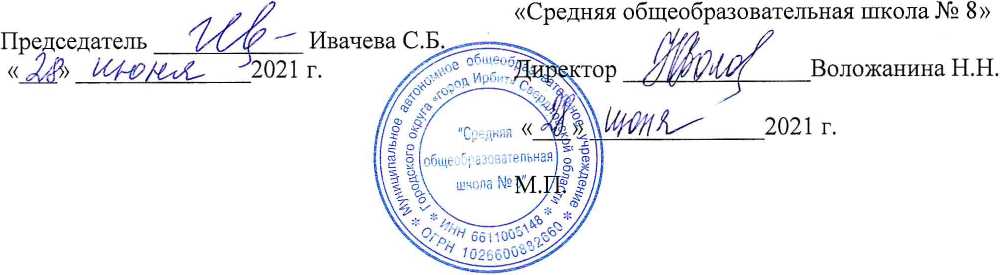 Первичная профсоюзная организацияМуниципальное автономное общеобразовательное учреждениеКОЛЛЕКТИВНЫЙ ДОГОВОРна 2021 - 2024 г. г.Муниципального автономного общеобразовательного учреждения
Городского округа «город Ирбит» Свердловской области
«Средняя общеобразовательная школа № 8»Принят на собрании работников протокол № 6 от «28» июня 2021г.Запись за №ЗАРЕГИСТРИРОВАНО ггчл'царст генное казенное учреждение служб занятости населения Свердловской об.чзгти «Ирбитский центр занятости (ГКУ «Ирбитский ЦЗ»)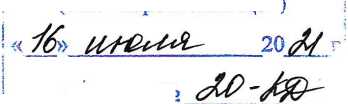 КОЛЛЕКТИВНЫЙ ДОГОВОРна 2021 – 2024 г. г.Муниципального автономного общеобразовательного учреждения Городского округа «город Ирбит» Свердловской области «Средняя общеобразовательная школа № 8»Принят на собрании работниковпротокол № 6от «28» июня 2021г.Раздел 1. Общие положения1.1. Настоящий коллективный договор является правовым актом, регулирующим социально-трудовые отношения в образовательном учреждении, заключенный работниками и работодателем в лице их представителей.1.2. Сторонами настоящего коллективного договора являются:Работодатель Муниципальное автономное общеобразовательное учреждение городского округа «город Ирбит» Свердловской области «Средняя общеобразовательная школа № 8»в лице директора Воложаниной Натальи Николаевны (далее – работодатель);Работники образовательного учреждения, интересы которых представляет первичная профсоюзная организация Общероссийского Профсоюза образования в лице председателя первичной профсоюзной организации, Ивачёвой Светланы Борисовны (далее –                                                                                             первичная профсоюзная организация).1.3. Стороны, подписавшие коллективный договор, обязуются соблюдать условия Генерального соглашения между общероссийскими объединениями профсоюзов, общероссийскими объединениями работодателей и Правительством РФ, Отраслевого соглашения по учреждениям и организациям, находящимся в ведении Министерства образования и науки Российской Федерации, Соглашения между Правительством Свердловской области, Федерацией профсоюзов Свердловской области и Свердловским областным союзом промышленников и предпринимателей, Соглашения между Министерством образования и молодёжной политики Свердловской области и Свердловской областной организацией Профсоюза работников народного образования и науки Российской Федерации, Соглашения между администрацией Городского округа «город Ирбит» Свердловской области, Управлением   образования Городского округа «город Ирбит» Свердловской области и Ирбитской городской организацией Общероссийского Профсоюза образования, а также руководствоваться Едиными рекомендациями Российской трехсторонней комиссии по регулированию социально-трудовых отношений на соответствующий год.1.4. Действие коллективного договора распространяется на всех работников образовательной учреждения.1.5. Коллективный договор заключен на срок 3 года, вступает в силу с момента его подписания и действует до заключения нового, но не более трех лет (ст. 43 ТК РФ). По истечении срока действия коллективный договор может быть продлен на срок не более трех лет.1.6. В течение срока действия коллективного договора любая из сторон имеет право проявить инициативу по проведению коллективных переговоров для дополнения, изменения, продления срока действия или заключения нового коллективного договора.1.7. Коллективный договор сохраняет свое действие в случае изменения структуры, наименования учреждения, расторжения трудового договора с руководителем учреждения и в других случаях, установленных законодательством.1.8. Работодатель обязуется:1.8.1. Направить подписанный сторонами коллективный договор с приложениями в течение семи дней со дня подписания в орган по труду для уведомительной регистрации.1.8.2. Довести текст коллективного договора до всех работников не позднее одного месяца после его подписания и знакомить с ним всех вновь принимаемых работников под роспись (до подписания трудового договора).1.9. Стороны договорились:1.9.1. В целях содействия развитию социального партнерства предоставлять возможность присутствия представителей сторон Коллективного договора на заседаниях своих руководящих органов при рассмотрении вопросов, связанных с выполнением Коллективного договора.1.9.2. Направлять друг другу полную и своевременную информацию о своей деятельности по социально - трудовым вопросам.Раздел 2. Трудовой договор. Гарантии при заключении и расторжении трудового договора. Обеспечение занятости. Подготовка и переподготовка кадров.2.1. Работодатель обязуется:2.1.1. Оформлять трудовые отношения с работниками, вновь принимаемыми на работу, письменными трудовыми договорами в соответствии со ст.ст. 57, 58, 67 ТК РФ.2.1.2. Не ухудшать положение работников по сравнению с действующим трудовым законодательством и коллективным договором.2.1.3. Предоставлять работникам работу, обусловленную трудовым договором. Не требовать от работников выполнения работ, не обусловленных трудовым договором, кроме случаев, предусмотренных ТК РФ.2.1.4. Извещать работников об изменении существенных условий трудового договора в письменной форме под роспись не позднее, чем за два месяца до их введения. Оформлять изменения условий трудового договора путем заключения соглашений об изменении определенных сторонами условий трудового договора в письменной форме.2.1.5. Устанавливать педагогическим работникам продолжительность рабочего времени (количество часов педагогической работы) не ниже продолжительности рабочего времени (нормы часов педагогической работы за ставку заработной платы), установленной Приказом Минобрнауки РФ от 22.12.2014 г. № 1601. Объём педагогической работы или учебной (преподавательской) работы сверх, либо ниже установленной нормы часов за ставку заработной платы, устанавливать только с письменного согласия работника.2.1.6. Сообщать в письменной форме профсоюзному комитету о принятии решения о сокращении численности или штата работников и о возможном расторжении трудовых договоров с работниками в соответствии с п. 2 ч. 1 ст. 81 ТК РФ не позднее, чем за 2 месяца до начала проведения соответствующих мероприятий, а в случае, если решение о сокращении численности или штата работников может привести к массовому увольнению работников - не позднее, чем за 3 месяца до начала проведения соответствующих мероприятий (ст. 82 ТК РФ). Увольнение считается массовым в случае, если увольнению подлежат 10 и более процентов работников течение 90 календарных дней в учреждении (п. 4.1.1. Соглашения между Министерством образования и молодёжной политики Свердловской области и Свердловской областной организацией Профсоюза работников народного образования и науки Российской Федерации на 2021 - 2023 г.гВ случае ликвидации образовательного учреждения уведомление должно содержать социально-экономическое обоснование.2.1.7. Не допускать необоснованного сокращения рабочих мест, нарушения правовых гарантий работников при реорганизации, ликвидации учреждения. Принимать решения о высвобождении работников в строгом соответствии с действующим законодательством, соглашениями и коллективным договором.2.1.8. Высвобождаемым работникам предоставляются гарантии и компенсации, предусмотренные действующим законодательством при сокращении численности или штата (ст. 178, 180 ТК РФ), а также преимущественное право приёма на работу при появлении вакансий. 2.1.9. Увольнение работников, являющихся членами профсоюза, по основаниям, предусмотренным пунктами 2, 3 или 5 части первой статьи 81 Трудового Кодекса РФ, производить только с учетом мнения профсоюзного комитета.При принятии решения о возможном расторжении трудового договора в соответствии с пунктами 2, 3 или 5 части первой статьи 81 ТК РФ с работником, являющимся членом Профсоюза, работодатель направляет в профком проект приказа, а также копии документов, являющихся основанием для принятия указанного решения.2.1.10. В случае возникновения необходимости сокращения штата ограничивать или временно прекращать прием новых работников.2.1.11. Предоставлять работникам, предупрежденным об увольнении в связи с ликвидацией организации или в связи с сокращением численности (штата) работников, не менее 2 часов в неделю с сохранением заработной платы для поиска работы (за счет средств от приносящей доход деятельности).2.1.12. Обеспечить право работников на подготовку и дополнительное профессиональное образование (ст. 197 ТК РФ).2.1.13. Обеспечить получение дополнительного профессионального образования работников, а также возможность опережающей переподготовки высвобождаемых работников до наступления срока расторжения трудового договора.2.1.14. Ежегодно предусматривать выделение средств на профессиональную подготовку, переподготовку и повышение квалификации работников.Обеспечить повышение квалификации работников в соответствии с графиком по установленной форме, предусматривая обязательное повышение квалификации не реже одного раза в 3 года для каждого педагогического работника (с учётом оплаты командировочных расходов).2.1.15. В случае направления работника на профессиональную подготовку, переподготовку или повышение квалификации с отрывом от работы сохранять за ним место работы (должность) и среднюю заработную плату по основному месту работы.2.1.16. В первоочередном порядке на повышение квалификации направлять педагогов, у которых срок действия квалификационной категории истекает в следующем календарном году.2.1.17. Предоставлять гарантии и компенсации работникам, совмещающим работу с успешным обучением в организациях высшего образования по программам бакалавриата, специалитета или магистратуры, профессионального образования по очно-заочной форме обучения, при получении ими образования соответствующего уровня впервые в порядке, предусмотренном ст. 173 – 176 ТК РФ.2.1.18. Предоставлять гарантии и компенсации работникам, совмещающим работу с получением высшего образования - подготовки кадров высшей квалификации, при получении ими образования соответствующего уровня впервые в порядке, предусмотренном ст. 173.1 ТК РФ.2.1.19. Предоставлять за счёт внебюджетных источников в соответствии с Порядком распределения средств от приносящей доход деятельности также гарантии и компенсации, предусмотренные ст. 173 – 176 ТК РФ, работникам, получающим профессиональное образование соответствующего уровня не впервые, если обучение осуществляется по профилю деятельности учреждения по направлению работодателя.2.1.20. Для повышения квалификации, работы по самообразованию, педагогическим работникам, имеющим учебную нагрузку не более 18 часов в неделю, предоставлять, в том числе и в каникулы, еженедельный методический день. В этот день присутствие на рабочем месте обязательно только в случае проведения общих собраний работников, педагогических и методических советов, иных общешкольных мероприятий в соответствии с Планом работы.2.2.	Стороны договорились:2.2.1. Совместно разрабатывать программы (планы) обеспечения занятости.2.2.2. Преимущественное право на оставление на работе при сокращении численности или штата работников при равной производительности труда и квалификации дополнительно к лицам, указанным в ст. 179 ТК РФ, имеют также- лица предпенсионного возраста (за два и менее года до пенсии);- лица, проработавшие в учреждении свыше десяти лет;- одинокие матери и отцы, воспитывающие детей до 16 лет;- родители, воспитывающие детей инвалидов до 18 лет;- награждённые государственными наградами в связи с педагогической деятельностью;- председатель первичной профсоюзной организации;- молодые специалисты, имеющие трудовой стаж от одного года до пяти лет;- работники, совмещающие работу с обучением в профессиональных образовательных организациях и образовательных организациях высшего образования по своему профилю работы, независимо от того, за чей счет они обучаются.2.2.3. Педагогическим работникам, которым до досрочного назначения страховой пенсии в связи с педагогической деятельностью осталось менее двух лет, педагогическая нагрузка устанавливается в размере не меньше, чем за одну ставку заработной платы при наличии соответствующей учебной нагрузки в образовательном учреждении.2.2.4. Организовать работу совместной комиссии по работе с молодыми специалистами – выпускниками образовательных организаций высшего и среднего профессионального образования, имеющими стаж работы по специальности до 3 лет, с целью оказания помощи в их профессиональном становлении и в решении социальных проблем.2.2.5. Вносить в трудовые книжки работников записи о награждении работников профсоюзными наградами в порядке, определённом правилами внутреннего трудового распорядка.2.3. Первичная профсоюзная организация обязуется:2.3.1. Представлять и защищать права и интересы членов Профсоюза по вопросам индивидуальных трудовых и связанных с трудом отношений, коллективные права и интересы работников, а также осуществлять контроль за соблюдением указанных прав.2.3.2. Сохранять работника – члена Профсоюза, после увольнения в связи с сокращением численности или штата работников организации, на профсоюзном учёте в первичной профсоюзной организации в течение 6 месяцев после увольнения, со всеми правами и обязанностями члена Профсоюза.2.4.	Работники обязуются: 2.4.1. Качественно и своевременно выполнять обязанности в соответствии с трудовым договором и должностной инструкцией.2.4.2. Соблюдать Правила внутреннего трудового распорядка (Приложение №1), установленный режим труда, правила и инструкции по охране труда.Раздел 3. Рабочее время и время отдыха3.1.	Работодатель обязуется:3.1.1. Устанавливать время начала и окончания работы в соответствии с Правилами внутреннего трудового распорядка (Приложение № 1).3.1.2. Установить нормальную продолжительность рабочего времени – не более 40 часов в неделю, и сокращенную продолжительность рабочего времени для отдельных категорий работников:- в возрасте до 16 лет - не более 24 часов в неделю;- в возрасте от 16 до 18 лет – не более 35 часов в неделю;- педагогических работников - не более 36 часов в неделю (ст. 333 ТК РФ), медицинских работников – не более 39 часов в неделю (ст. 350 ТК РФ). 3.1.3. Устанавливать педагогическим работникам конкретную продолжительность рабочего времени в соответствии с Приказом Минобрнауки РФ от 22.12.2014 г. № 1601 «О продолжительности рабочего времени (нормах часов педагогической работы за ставку заработной платы) педагогических работников и о порядке определения учебной нагрузки педагогических работников, оговариваемой в трудовом договоре».3.1.4. При составлении расписаний учебных занятий исключить нерациональные затраты времени педагогических работников, ведущих преподавательскую работу с тем, чтобы не нарушалась их непрерывная последовательность и не образовывались длительные перерывы продолжительностью более 2 часов. 3.1.5. При составлении графика дежурств педагогических работников учитывать сменность работы образовательного учреждения, режим рабочего времени каждого педагогического работника, другие особенности работы с тем, чтобы не допускать случаев длительного дежурства педагогических работников, дежурства в дни, когда учебная нагрузка отсутствует или незначительна. Привлекать педагогических работников к дежурству по образовательному учреждению в дни их работы, не ранее чем за 20 минут до начала учебных занятий и не позднее 20 минут после окончания их последнего учебного занятия.3.1.6. В обязательном порядке устанавливать неполный рабочий день или неполную рабочую неделю по соглашению сторон трудового договора по просьбе беременных женщин, одного из родителей (опекуна, попечителя), имеющего ребёнка в возрасте до 14 лет (ребёнка-инвалида в возрасте до 18 лет), а также лиц, осуществляющих уход за больным членом семьи в соответствии с медицинским заключением.3.1.7. Привлекать работников к сверхурочным работам только в исключительных случаях, предусмотренных законодательством, по согласованию с профкомом (ст. 99 ТК РФ), кроме случаев, предусмотренных ч. 3 ст. 99 ТК РФ.3.1.8.  Привлекать работников учреждения к работе в выходные и нерабочие праздничные дни только с их письменного согласия в случае необходимости выполнения заранее непредвиденных работ, от срочного выполнения которых зависит в дальнейшем нормальная работа организации в целом или ее отдельных структурных подразделений. Привлекать работников к работе в выходные и нерабочие праздничные дни без их согласия только в случаях, предусмотренных ст.113 ТК РФ по письменному распоряжению работодателя. Оплачивать работу в выходной и нерабочий праздничный день не менее чем в двойном размере, в порядке, предусмотренном ст. 153 ТК РФ, либо, по желанию работника, предоставлять ему другой день отдыха.3.1.9. Привлекать работников учреждения к выполнению работы, не предусмотренной трудовым договором, только по письменному распоряжению работодателя с письменного согласия работника и с дополнительной оплатой труда.3.1.10. В период осенних, зимних, весенних и летних каникул привлекать педагогических работников к выполнению педагогической (в том числе методической и организационной) работы, связанной с реализацией образовательной программы, в пределах нормируемой части их педагогической работы (установленного объема учебной (тренировочной) нагрузки (педагогической работы), определенной им до начала каникулярного времени.3.1.11. Предоставлять ежегодный оплачиваемый отпуск всем работникам в течение календарного года в соответствии со ст. 114, 122 ТК РФ. Очередность отпусков устанавливать в соответствии с графиком отпуском по согласованию с профсоюзным комитетом не позднее, чем за две недели до наступления календарного года. 3.1.12. При составлении графика отпусков обеспечить установленное законодательством право отдельных категорий работников на предоставление отпусков по их желанию в удобное для них время: - женщине перед отпуском по беременности и родам или непосредственно после него либо по окончании отпуска по уходу за ребенком (ст. 260 ТК РФ);- работникам в возрасте до восемнадцати лет (ст. 267 ТК РФ);- лицам, награждённым нагрудным знаком «Почетный донор России»- в других случаях, предусмотренных Трудовым кодексом РФ и иными федеральными законами.Предоставить право на отпуск для осуществления санаторно-курортного лечения в удобное для работника время.3.1.13. Оплату отпуска производить не позднее, чем за три дня до его начала (ч. 9 ст.136 ТК РФ). В случае нарушения сроков выплаты отпускных, по письменному заявлению работника переносить ежегодный оплачиваемый отпуск на другой срок, согласованный с работником (ч. 2 ст. 124 ТК РФ).3.1.14. Предоставлять ежегодный дополнительный оплачиваемый отпуск работникам с ненормированным рабочим днем, продолжительность которого не может быть менее трех календарных дней (ст. 119 ТК РФ) 3.1.15. Предоставлять дополнительные отпуска за работу во вредных условиях труда согласно Перечню профессий и должностей работников учреждения, занятых во вредных условиях труда по результатам специальной оценки условий труда.3.1.16. Предоставлять педагогическим работникам по их заявлениям не реже чем через каждые 10 лет непрерывной педагогической длительный отпуск сроком до одного года (ст. 335 ТК РФ), порядок предоставления которого определяется Приказом Минобрнауки РФ от 31.05.2016 г. № 644 «Об утверждении Порядка предоставления педагогическим работникам организаций, осуществляющих образовательную деятельность, длительного отпуска сроком до одного года3.2.	Стороны договорились:3.2.1. Режим рабочего времени в учреждении определяется:правилами внутреннего трудового распорядка, утверждёнными работодателем по согласованию с профсоюзным комитетом (Приложение № 1);графиком сменности, составленным работодателем по согласованию с профсоюзным комитетом и доведённым до работников не позднее, чем за 1 месяц до начала его действия (ст. 103 ТК РФ) другими локальными нормативными актами, утверждёнными работодателем по согласованию с профсоюзным комитетом.3.2.2. Работодатель обязан на основании письменного заявления работника предоставить работнику отпуск без сохранения заработной платы в случаях, указанных в ст. 128 ТК РФ, а также в следующих случаях, установленных настоящим коллективным договором:- при рождении и усыновлении ребёнка - 5 дней;- при регистрации брака или регистрации брака их детьми -5 дней;- в связи с проводами сына в армию -2 дня;-осуществляющим переезд на новое место жительства -1 день;-на юбилейную дату -1 день;-родителям, имеющим детей первоклассников -1 день (1 сентября);-по случаю смерти близких родственников-5 дней.(отпуска с сохранением заработной платы могут устанавливаться за счёт внебюджетных средств).3.2.3. Для педагогических и иных работников, выполняющих свои обязанности непрерывно в течение рабочего дня, для которых перерыв для приема пищи не устанавливается, обеспечивается возможность приема пищи в течение рабочего времени одновременно вместе с обучающимися или отдельноРаздел 4. Оплата и нормирование труда4.1. Стороны договорились:4.1.1. Работодатель разрабатывает и принимает по согласованию с профсоюзным комитетом:Положение о порядке распределения педагогической нагрузки работников образовательной организации на учебный год (Приложение № 2).Положение о классном руководстве (Приложение № 3)Локальный, нормативный акт, устанавливающий ежегодно объем учебной нагрузки педагогических работников, выполняющих учебную (преподавательскую) работу.В состав комиссий по премированию (стимулированию), по распределению учебной нагрузки, установлению классного руководства, входит представитель выборного профсоюзного органа. В целях объективного рассмотрения вопросов, исключения конфликта интересов, в состав указанных комиссий не включается руководитель организации и главный бухгалтер.Все Положения, как правило, являются приложениями к коллективному договору.4.1.2. Разрабатывать локальные нормативные акты, регулирующие вопросы заработной платы работников в соответствии с законодательством, с учётом примерных локальных нормативных актов, направляемых совместными письмами Министерства образования и молодёжной политики Свердловской области и Свердловской областной организации Профсоюза работников народного образования и науки РФ.4.1.3. Устанавливать размеры окладов (должностных окладов), ставок заработной платы, исходя из требований ст. 129 ТК РФ на основе отнесения должностей к соответствующим профессиональным квалификационным группам, утвержденным Приказом Минздравсоцразвития РФ от 05.05.2008 г. № 216н «Об утверждении профессиональных квалификационных групп должностей работников образования».Образовательное учреждение в пределах, имеющихся у него средств на оплату труда самостоятельно определяет по согласованию с выборным профсоюзным органом размеры окладов (должностных окладов), ставок заработной платы, а также размеры стимулирующих и иных выплат без ограничения их максимальными размерами в соответствии с Примерным положением, утвержденным постановлением Главы Муниципального образования город Ирбит от 22 мая 2017г № 797.Минимальные тарифные ставки, оклады (должностные оклады), ставки заработной платы, предусматриваемые в примерных положениях об оплате труда работников учреждений по видам экономической деятельности, утверждаемых органами государственной власти субъектов Российской Федерации и органами местного самоуправления, используются в качестве ориентиров для установления в образовательном учреждении конкретных размеров тарифных ставок, окладов (должностных окладов), ставок заработной платы по должностям работников учреждения. Минимальные тарифные ставки, оклады (должностные оклады), ставки заработной платы не подлежат включению в положение об оплате труда работников.4.1.4. Повышать оклады (должностные оклады), ставки заработной платы по основаниям, предусмотренным Положением об оплате труда.4.1.5. Устанавливать выплаты компенсационного характера при наличии оснований для их выплаты в пределах фонда оплаты труда, утвержденного на финансовый год в соответствии с Положением об оплате труда.4.1.6. Производить выплаты стимулирующего характера в соответствии с Положением об оплате труда за счет бюджетных средств, а также средств от приносящей доход деятельности, направленных образовательным учреждением на оплату труда работников.4.1.7. При увеличении размеров субвенций (субсидий) на оплату труда, в образовательном учреждении в первую очередь производится индексация заработной платы работников при обязательном условии наличия (сохранения) в фонде оплаты труда стимулирующей части в размере не более 30 процентов.В первую очередь индексации подлежат размеры окладов (должностных окладов, ставок заработной платы) работников.При увеличении размеров субвенций (субсидий) на оплату труда, работодатель принимает решение о распределении средств фонда оплаты труда и о повышении заработной платы работников по согласованию с профсоюзным комитетом.Совершенствование системы оплаты труда работников осуществляется путем перераспределения средств, предназначенных на оплату труда (без учета районного коэффициента), с тем, чтобы на установление окладов (должностных окладов), ставок заработной платы работников направлялось не менее 70 % фонда оплаты труда (без учета части фонда оплаты труда, предназначенного на выплаты компенсационного характера, связанные с работой в местностях с особыми климатическими условиями, в сельской местности, а также в организациях, в которых за специфику работы выплаты компенсационного характера предусмотрены по двум и более основаниям).Заработная плата работников (без учета премий и иных выплат стимулирующего характера) при изменении системы оплаты труда не может быть меньше заработной платы (без учета премий и иных выплат стимулирующего характера), выплачиваемой работникам до ее изменения, при условии сохранения объема трудовых (должностных) обязанностей работников и выполнения ими работ той же квалификации.4.1.8. Решение о распределении дохода от приносящей доход деятельности принимается работодателем по согласованию с профсоюзным комитетом.4.1.9. В случае задержки выплаты заработной платы на срок более 15 дней работник имеет право, известив работодателя в письменной форме, приостановить работу на весь период до выплаты задержанной суммы. При этом на период приостановления работы за работником сохраняется средний заработок. В период приостановки работы работник имеет право в свое рабочее время отсутствовать на рабочем месте.4.1.10. В случае простоя по причинам, не зависящим от работодателя и работника, Работодатель выплачивает заработную плату в размере не менее 2/3 средней заработной платы (должностного оклада), рассчитанных пропорционально времени простоя, а по вине работодателя – не менее 2/3 средней заработной платы работника. В случае приостановки деятельности образовательного учреждения по предписаниям органов Роспотребнадзора, органов пожарного надзора, заработная плата работникам выплачивается в размере среднего заработка.4.1.11. За работниками, участвовавшими в забастовке из-за невыполнения коллективных договоров и соглашений по вине работодателя или учредителя, сохраняется заработная плата в полном размере.4.1.12. Установить доплату педагогам за оказание консультативной, методической и практической помощи молодым педагогам (наставничество) в размере не менее 10 % оклада (должностного оклада), ставки.4.1.13. При совмещении профессий (должностей), расширении зон обслуживания, увеличении объёма работы, исполнении обязанностей временно отсутствующего работника без освобождения от работы, определенной трудовым договором, заработная плата работнику за выполнение нормы труда по основной должности выплачивается в размере не ниже минимального размера оплаты труда (минимальной заработной платы, установленной в Свердловской области).4.1.14. Размер доплаты за совмещение профессий (должностей), расширение зон обслуживания, увеличение объёма работы, исполнение обязанностей временно отсутствующего работника без освобождения от работы, определенной трудовым договором, устанавливается по соглашению сторон (ст. 151 Трудового кодекса РФ).4.1.15. За выполнение функций классного руководителя педагогическому работнику устанавливается доплата в размере не менее 100 рублей в расчете на одного обучающегося. Конкретный размер и условия доплат педагогическим работникам за выполнение функций классного руководителя устанавливаются настоящим коллективным договором и локальными нормативными актами.Ежемесячное денежное вознаграждение педагогическому работнику за классное руководство (далее – денежное вознаграждение), устанавливаемое в соответствии с решением федеральных органов государственной власти и финансируемое за счет средств федерального бюджета, выплачивается в порядке и в размерах, установленных органами государственной власти. При этом, ранее установленная за счет фонда оплаты труда доплата не может быть отменена, а её размер не может быть снижен.Денежное вознаграждение выплачивается педагогическому работнику за каждый класс (класс–комплект) независимо от количества обучающихся.Одному педагогическому работнику может выплачиваться не более двух денежных вознаграждений в случае выполнения классного руководства в двух или более классах (классах–комплектах).При осуществлении педагогическими работниками классного руководства в классах:- возложение на педагогического работника функции классного руководства происходит при распределении учебной нагрузки на новый учебный год (тарификации;- доплата за классное руководство и ежемесячное денежное вознаграждение выплачиваются работнику пропорционально отработанному времени;- в течение учебного года и в каникулярный период недопустимо изменение размеров выплат педагогическим работникам за классное руководство или отмена классного руководства в конкретном классе по инициативе работодателя при надлежащем осуществлении классного руководства, за исключением случаев сокращения количества классов;– при тарификации на следующий учебный год соблюдается преемственность осуществления классного руководства в классах;– определение кандидатур педагогических работников, которые в следующем учебном году будут осуществлять классное руководство в классах, происходит одновременно с распределением учебной нагрузки по окончании учебного года с тем, чтобы каждый педагогический работник знал, в каком классе в новом учебном году он будет осуществлять классное руководство;– временное замещение длительно отсутствующего по болезни и другим причинам педагогического работника, осуществляющего классное руководство, другим педагогическим работником осуществляется с установлением ему всех соответствующих выплат за классное руководство пропорционально времени замещения;– длительное отсутствие – это невозможность выполнения работником возложенных на него функций по причине болезни или иным обстоятельствам в течение _более 3 дней;                                                                                      – ежемесячное вознаграждение за классное руководство, установленное
за счет средств федерального бюджета (5 000 рублей), учитывается во всех случаях при исчислении среднего заработка;– при исчислении среднего заработка для оплаты оплачиваемых отпусков в связи с обучением, при сохранении среднего заработка для получения дополнительного профессионального образования (повышения квалификации), при определении размера пособия по временной нетрудоспособности за первые 3 дня временной нетрудоспособности, выплачиваемого за счет средств работодателя, данная сумма выплачивается, в том числе, за счет областного бюджета в пределах установленного фонда оплаты труда;– выплаты за классное руководство могут быть отменены за неисполнение или ненадлежащее исполнение педагогическим работником по его вине соответствующих функций в порядке ст. 74 Трудового кодекса РФ.Образовательная организация принимает Положение о классном руководстве по согласованию с профсоюзным комитетом.4.1.16. В лагере с дневным пребыванием детей, создаваемом на базе образовательной организации в качестве временного структурного подразделения, в каникулярное время может реализовываться внеурочная деятельность обучающихся в рамках федеральных государственных образовательных стандартов и дополнительные общеобразовательные программы.В случае если учителю при этом поручено выполнение обязанностей, предусмотренных квалификационными характеристиками по должности «воспитатель», с ним заключается дополнительное соглашение, в котором определяется срок и объем дополнительно выполняемой работы, а также размер дополнительной оплаты за увеличение объема работ из средств, предусмотренных на организацию летней оздоровительной кампании.4.2. Работодатель обязуется:4.2.1. Устанавливать оклады (должностные оклады), ставки заработной платы педагогическим работникам в размере не ниже установленных Правительством Свердловской области минимальных окладов (ставок заработной платы).4.2.2. Устанавливать педагогическим работникам в трудовом договоре продолжительность рабочего времени (количество часов педагогической работы) не менее нормы часов за 1 ставку заработной платы, определённую в соответствии со ст. 333 ТК РФ Приказом Минобрнауки РФ от 22.12.2014 г. № 1601 «О продолжительности рабочего времени (нормах часов педагогической работы за ставку заработной платы) педагогических работников и о порядке определения учебной нагрузки педагогических работников, оговариваемой в трудовом договоре».4.2.3. Устанавливать ежегодно до начала учебного года приказом педагогическим работникам объем учебной нагрузки на учебный год исходя из количества часов по учебному плану и программам, обеспеченности кадрами, других конкретных условий в образовательном учреждении. Учебную нагрузку, объем которой больше или меньше нормы часов за ставку заработной платы, устанавливать только с письменного согласия работника.4.2.4. Устанавливать учебную нагрузку педагогических работников на новый учебный год по согласованию с профсоюзным комитетом. Распределение учебной нагрузки производить в соответствии с Положением о распределении учебной нагрузки (Приложение № 2).4.2.5. Предоставлять преподавательскую работу лицам, выполняющим ее помимо основной работы в том же образовательном учреждении, а также педагогическим, руководящим и иным работникам других образовательных учреждений, работникам предприятий, учреждений и организаций (включая работников органов управления образованием и учебно-методических кабинетов) только по согласованию с профсоюзным комитетом и при условии, если педагогические работники, для которых данное образовательное учреждение является основным местом работы, обеспечены преподавательской работой по своей специальности в объеме не менее чем на ставку заработной платы либо в меньшем объеме с письменного согласия.4.2.6. Завершать установление учебной нагрузки, ознакомление с ее объемом работников под роспись, до окончания учебного года и ухода работников в ежегодный оплачиваемый отпуск в целях определения ее объема на новый учебный год и классов, в которых эта нагрузка будет выполняться, а также для соблюдения установленного срока предупреждения работников об уменьшении (увеличении) учебной нагрузки в случае изменения количества классов или количества часов по учебному плану по преподаваемым предметам не менее чем за 2 месяца в соответствии с ч. 2 ст. 74 ТК РФ.4.2.7. При установлении учебной нагрузки на новый учебный год учителям и другим педагогическим работникам, для которых данное общеобразовательное учреждение является местом основной работы сохранять ее объем и преемственность преподавания предметов в классах. Не уменьшать объем учебной нагрузки, установленный педагогическим работникам в начале учебного года, по инициативе работодателя в текущем учебном году, а также при установлении ее на следующий учебный год, за исключением случаев уменьшения количества часов по учебным планам и программам, сокращения количества классов (групп).4.2.8. При возложении на учителей, для которых данное образовательное учреждение является основным местом работы, обязанностей по обучению детей на дому в соответствии с медицинским заключением, а также по проведению занятий по физкультуре с обучающимися, отнесенными по состоянию здоровья к специальной медицинской группе, учебные часы, предусмотренные на эти цели, включать в их учебную нагрузку на общих основаниях.4.2.9. Выплачивать учителям, у которых по не зависящим от них причинам в течение учебного года учебная нагрузка уменьшается по сравнению с установленной нагрузкой, до конца учебного года в соответствии с п. 2.4. приложения № 2 к Приказу Минобрнауки РФ от 22.12.2014 г. № 1601 «О продолжительности рабочего времени (нормах часов педагогической работы за ставку заработной платы) педагогических работников и о порядке определения учебной нагрузки педагогических работников, оговариваемой в трудовом договоре»:1) заработную плату за фактически оставшееся количество часов учебой (преподавательской) работы, если оно превышает норму часов учебной (преподавательской) работы в неделю, установленную за ставку заработной платы; 2) заработную плату в размере месячной ставки, если объем учебной нагрузки до ее уменьшения соответствовал норме часов учебной (преподавательской) работы в неделю, установленной за ставку заработной платы, и если их невозможно догрузить другой педагогической работой;3) заработную плату, установленную до уменьшения учебной нагрузки, если она была установлена ниже нормы часов учебной (преподавательской) работы в неделю, установленной за ставку заработной платы, и если их невозможно догрузить другой педагогической работой.4.2.10. Ставить в известность педагогических работников об уменьшении учебной нагрузки в течение учебного года и о догрузке другой педагогической работой не позднее, чем за 2 месяца. 4.2.11. Устанавливать учебную нагрузку педагогическим работникам, находящимся к началу учебного года в отпуске по уходу за ребенком до достижения им возраста 3 лет либо ином отпуске, при распределении ее на очередной учебный год на общих основаниях, а затем временно передавать приказом для выполнения другим учителям (преподавателям) на период нахождения работника в соответствующем отпуске.4.2.12. Обеспечивать своевременную выдачу каждому работнику расчетного листа (ст.136 ТК РФ).4.2.13. Производить оплату труда за работу за пределами нормальной продолжительности рабочего времени, в ночное время, в выходные и нерабочие праздничные дни в соответствии с законодательством.Размер повышения оплаты труда за работу в ночное время (с 22 часов до 6 часов) составляет 35 процентов часовой тарифной ставки (оклада (должностного оклада), рассчитанного за час работы) за каждый час работы в ночное время. Расчет части оклада (должностного оклада), ставки заработной платы за час работы определяется путем деления оклада (должностного оклада), ставки заработной платы работника на среднемесячное количество рабочих часов в соответствующем календарном году в зависимости от установленной работнику продолжительности рабочей недели.В соответствии с Постановлением Конституционного Суда Российской Федерации от 07.12.2017 № 38-П районный коэффициент к заработной плате не включается в состав минимального размера оплаты труда (минимальной заработной платы в субъекте Российской Федерации).В соответствии с Постановлением Конституционного Суда Российской Федерации от 11.04.2019 № 17-П повышенная оплата сверхурочной работы, работы в ночное время, выходные и нерабочие праздничные дни не включается в состав заработной платы (части заработной платы) работника, не превышающей минимального размера оплаты труда (минимальной заработной платы в субъекте Российской Федерации).В соответствии с Постановлением Конституционного Суда Российской Федерации от 16.12.2019 № 40-П, дополнительная оплата (доплата) работы, выполняемой в порядке совмещения профессий (должностей) не включается в состав заработной платы (части заработной платы) работника, не превышающей минимального размера оплаты труда (минимальной заработной платы в субъекте Российской Федерации).4.2.14.  Производить выплату заработной платы 2 раза в месяц: за первую половину месяца выплачивать 17 числа текущего месяца, за вторую половину месяца -2 числа следующего месяца.Заработная плата за первую половину месяца начисляется и выплачивается пропорционально отработанному работником времени (фактически выполненной работе).При определении размера выплаты заработной платы за первую половину месяца учитывается оклад (должностной оклад), ставка заработной платы работника за отработанное время, а также надбавки за отработанное время, расчет которых не зависит от оценки итогов работы за месяц в целом, а также от выполнения месячной нормы рабочего времени и норм труда (трудовых обязанностей).Выплаты компенсационного характера, расчет которых зависит от выполнения месячной нормы рабочего времени и возможен только по окончании месяца (за сверхурочную работу, за работу в выходные и нерабочие праздничные дни в соответствии со статьями 152 и 153 ТК РФ производятся при окончательном расчете и выплате заработной платы за месяц.Выплаты стимулирующего характера, начисляемые по результатам выполнения показателей эффективности (оценка которых осуществляется по итогам работы за месяц) производятся при окончательном расчете и выплате заработной платы за месяц в случае, если в настоящем коллективном договоре или локальном нормативном акте определен срок выплаты работникам стимулирующей выплаты за месяц в месяце, следующим за отчетным.4.2.15. При нарушении работодателем срока выплаты заработной платы, оплаты отпуска, выплат при увольнении и (или) других выплат, причитающихся работнику, работодатель в соответствии со ст. 236 ТК РФ, обязан выплатить их с уплатой процентов (денежной компенсации) в размере не ниже 1/150 действующей в это время ключевой ставки Центрального банка РФ от не выплаченных в срок сумм за каждый день задержки начиная со следующего дня после установленного срока выплаты по день фактического расчета включительно, независимо от вины работодателя. При неполной выплате в установленный срок заработной платы и (или) других выплат, причитающихся работнику, размер процентов (денежной компенсации) исчисляется из фактически не выплаченных в срок сумм.4.2.16. В случае истечения срока действия квалификационной категории по занимаемой должности у педагогических работников, которым до пенсии по возрасту осталось не более одного года, сохранять за ними повышения к окладу, ставке заработной платы, установленные за соответствующую квалификационную категорию, до достижения ими пенсионного возраста.4.2.17. После истечения срока действия квалификационной категории по занимаемой должности сохранять педагогическому работнику повышения к окладу, ставке заработной платы, установленные за соответствующую квалификационную категорию, в течение одного года в следующих случаях:в случае длительной нетрудоспособности (более четырёх месяцев);нахождения в отпуске по беременности и родам, отпуске по уходу за ребенком при выходе на работу;возобновления педагогической деятельности, прерванной в связи с уходом на пенсию по любым основаниям;окончания длительного отпуска в соответствии с пунктом 5 статьи 47 Федерального закона от 29 декабря 2012 года № 273-ФЗ «Об образовании в Российской Федерации»;если работник был призван в ряды Вооружённых сил России;в случае нарушения прав аттестующегося педагогического работника;в случае увольнения в связи с сокращением численности или штата работников организации;в случае исполнения на освобожденной основе полномочий в составе выборного профсоюзного органа;в случае рассмотрения аттестационной комиссией заявления педагогического работника об аттестации и (или) в период ее прохождения;В случае истечения срока действия квалификационной категории по занимаемой должности у педагогических работников в период действия на территории Свердловской области режима повышенной готовности или чрезвычайной ситуации природного и техногенного характера, который препятствует реализации права педагогических работников на прохождение аттестации в установленном порядке, за ними сохраняются выплаты по повышению размеров должностных окладов, ставок заработной платы, установленные за соответствующую категорию, в течение шести месяцев после истечения действия квалификационной категории. 4.2.18. В случае выполнения педагогическим работником, которому установлена квалификационная категория, педагогической работы на разных педагогических должностях, по которым совпадают должностные обязанности, учебные программы, профили работы, ему повышается оклад, ставка заработной платы по каждой педагогической должности.  В случае выполнения педагогическим работником, которому установлена квалификационная категория, указанной педагогической работы на разных педагогических должностях в разных образовательных учреждениях, ему также устанавливается повышенный оклад, ставка заработной платы за соответствующую квалификационную категорию по занимаемой им педагогической должности согласно перечню должностей (п. 3.5.5. Соглашения между Министерством образования и молодёжной политики Свердловской области и Свердловской областной организацией Профсоюза работников народного образования и науки Российской Федерации на 2021 - 2023 г.г)4.2.19. Устанавливать выпускникам профессиональных образовательных организаций и образовательных организаций высшего образования, получившим соответствующее профессиональное образование в первый раз и трудоустроившимся по специальности в течение года после окончания профессиональной образовательной организации или организации высшего образования (независимо от факта трудоустройства в предыдущем периоде), повышенные на 20 процентов оклады (ставки заработной платы) до установления им квалификационной категории, но не более чем на два года. Указанные повышения образуют новые размеры окладов (должностных окладов), ставок заработной платы.Устанавливать данное повышение при трудоустройстве впервые не в год окончания профессиональной образовательной организации или организации высшего образования в следующих случаях:нахождения в отпуске по беременности и родам, отпуске по уходу за ребенком после окончания профессиональной образовательной организации или организации высшего образования - в течение 6 месяцев после окончания соответствующего отпуска;если работник после окончания профессиональной образовательной организации или организации высшего образования был призван в Вооружённые силы России для прохождения срочной службы - в течение 6 месяцев после увольнения в запас.Повышение оклада (ставки заработной платы) в соответствии с настоящим пунктом производится также с момента окончания профессиональной образовательной организации или организации высшего образования лицам, до ее окончания допущенным к занятию педагогической деятельностью в установленном порядке на основании пунктов 3–5 статьи 46 Федерального закона от 29.12.2012 № 273-ФЗ «Об образовании в Российской Федерации», в случае продолжения ими педагогической деятельности в той же организации.Если педагогический работник, которому в соответствии с настоящим пунктом было установлено повышение оклада, ставки заработной платы, в течение указанного срока ушёл в отпуск по беременности и родам или в отпуск по уходу за ребенком, выплата установленного настоящим пунктом повышения продолжается после выхода из соответствующего отпуска до истечения двух лет педагогической работы в организации (с учетом срока выплаты повышения до ухода в соответствующий отпуск).  Если педагогический работник, которому в соответствии с настоящим пунктом было установлено повышение оклада (ставки заработной платы), в течение указанного срока был призван в Вооружённые силы России для прохождения срочной службы, данное повышение сохраняется на оставшийся до увольнения в связи с призывом на военную службу срок при условии трудоустройства в организацию, из которой он был уволен в связи с призывом на военную службу, в течение 6 месяцев после увольнения в запас.В случае истечения срока, на который установлено повышение оклада (должностного оклада), ставки заработной платы в соответствии с настоящим пунктом в период действия на территории Свердловской области режима повышенной готовности или чрезвычайной ситуации природного или техногенного характера, который препятствует реализации права педагогических работников на прохождение аттестации в установленном порядке, за педагогическим работником сохраняется право на указанное повышение размера оклада (должностного оклада), ставки заработной платы, в течение шести месяцев после истечения срока, на который было установлено повышение в соответствии с абзацем 1 настоящего пункта.4.2.20. Устанавливать работникам, осуществляющим работу в каникулярный период в оздоровительном лагере с дневным пребыванием детей, доплату к окладу из средств, заложенных на оплату труда в стоимость путёвки в соответствии с постановлением Правительства Свердловской области и нормативным правовым актом органа местного самоуправления.4.2.21. Оплачивать сверхурочную работу в соответствии с ТК РФ: за первые два часа работы не менее чем в полуторном размере, за последующие часы – не менее чем в двойном размере, в том числе работу в детских оздоровительных лагерях, осуществляемую по инициативе работодателя за пределами рабочего времени, установленного графиками работ.Переработка рабочего времени воспитателей, помощников воспитателей, младших воспитателей вследствие неявки сменяющего работника, а также работа в детских оздоровительных лагерях, осуществляемая по инициативе работодателя за пределами рабочего времени, установленного графиками работ, является сверхурочной работой. 4.2.22. Освобождать педагогических работников, участвующих по решению уполномоченных органов исполнительной власти в проведении государственной итоговой аттестации по образовательным программам основного общего и среднего общего образования (далее – ГИА) в рабочее время, от основной работы на период проведения ГИА с сохранением за ними места работы (должности), средней заработной платы на время исполнения ими указанных обязанностей.Педагогическим работникам, участвующим в проведении ГИА, выплачивается компенсация за работу по подготовке и проведению ГИА, размер и порядок выплаты которой регулируется нормативными правовыми актами Свердловской области.4.3. Порядок и условия почасовой оплаты труда педагогических работников организаций, осуществляющих образовательную деятельность, устанавливаются в соответствии с п. 3.2.10. и Приложение № 2 Соглашения между Министерством образования и молодёжной политики Свердловской области и Свердловской областной организацией Профсоюза работников народного образования и науки Российской Федерации на 2021 - 2023 гг., п.  Соглашения между администрацией Городского округа «город Ирбит» Свердловской области, Управлением образования муниципального образования Городского округа «город Ирбит» Свердловской области и Ирбитской городской организацией Профсоюза. Раздел 5. Охрана труда и здоровья.5.1 Работодатель обязуется:5.1.1 Обеспечить создание и функционирование системы управления охраной труда (далее – СУОТ) в организации (ст. 212 ТК РФ).5.1.2. Обеспечить работникам здоровые безопасные условия труда, проводить работу по совершенствованию безопасного труда, предупреждению производственного травматизма и обеспечению соответствующих санитарно-гигиенических условий, профилактике возникновения профессиональных заболеваний работников (ст. 219 ТК РФ).5.1.3. Разработать перечень мероприятия для создания условий, отвечающих требованиям по безопасности труда и согласовать их проведение с первичной профсоюзной организацией. Перечень этих мероприятий, сроки, стоимость их осуществления и ответственных должностных лиц определять в ежегодном Соглашении по охране труда (Приложение № 4 ). 5.1.4. Создать совместную комиссию по охране труда администрации и профсоюзной организации на паритетной основе (приказ Минздравсоцразвития от 24.06.2014 г. № 412н).5.1.5. Осуществлять совместно с профкомом контроль состояния условий и охраны труда, выполнения соглашения по охране труда, а также проведения административно-общественного контроля.5.1.6. Направлять на финансирование мероприятий по улучшению условий труда средства в размере не менее 0,7 % суммы затрат на эксплуатационные расходы на содержание организации и не менее 2 % от фонда оплаты труда в соответствии с Отраслевым соглашением. 5.1.7. Создать комиссию по обучению и проверке знаний по охране труда в количестве не менее трех человек из числа лиц, прошедших обучение по 40-часовой программе (Постановление Министерства труда РФ и Министерства образования РФ от 13.01.2003 г. № 1/29).Проводить инструктаж по охране труда под роспись не реже 1 раза в 6 месяцев, организовать обучение безопасным методам и приёмам выполнения работ и оказания первой помощи, пострадавшим со всеми поступающими на работу.Проводить обучение и проверку знаний требований охраны труда работников организации не реже 1 раза в 3 года (ст. 212 ТК РФ).5.1.8. Обеспечивать работников правилами, инструкциями и другими необходимыми для безопасного выполнения должностных обязанностей нормативными и справочными материалами по охране труда.5.1.9. Обеспечить в соответствии с законодательством проведение вакцинации работников согласно «Календарю профилактических прививок по эпидемическим показаниям» утвержденному приказом Министерства здравоохранения РФ от 21.03.2014 г. №125н.В установленные сроки за счет средств работодателя обеспечить проведение предварительных и периодических медицинских осмотров работников (до 1 апреля 2021 года - в соответствии с «Перечнем вредных и (или) опасных производственных факторов и работ, при выполнении которых проводятся предварительные и периодические медицинские осмотры (обследования), и порядком проведения этих осмотров (обследований), утвержденным приказом Министерства здравоохранения и социального развития РФ от 12.04.2011 г. № 302н, с 1 апреля 2021 года - в соответствии с Приказом Минтруда России № 988н, Минздрава России № 1420н от 31.12.2020 «Об утверждении перечня вредных и (или) опасных производственных факторов и работ, при выполнении которых проводятся обязательные предварительные медицинские осмотры при поступлении на работу и периодические медицинские осмотры» и Приказом Минздрава России от 28.01.2021 № 29н «Об утверждении Порядка проведения обязательных предварительных и периодических медицинских осмотров работников, предусмотренных частью четвертой статьи 213 Трудового кодекса Российской Федерации, перечня медицинских противопоказаний к осуществлению работ с вредными и (или) опасными производственными факторами, а также работам, при выполнении которых проводятся обязательные предварительные и периодические медицинские осмотры»).Обеспечить за счет средств работодателя проведение обязательных психиатрических освидетельствований определенной категории работников в соответствии с Постановлением Правительства РФ от 28.04.1993 г.  № 377, с сохранением за ними места работы и среднего заработка.5.1.10. Предоставлять для прохождения диспансеризации работниками не менее 1 дня с сохранением за ними места работы и среднего заработка 1 раз в 3 года, а лицам, достигшим возраста 40 лет – предоставлять 1 день ежегодно;Предоставить лицам, не достигшим возраста, дающего право на назначение пенсии по старости, в том числе досрочно, в течение пяти лет до наступления такого возраста и работникам, являющимся получателями пенсии по старости или пенсии за выслугу лет, при прохождении диспансеризации освобождение от работы на два рабочих дня один раз в год с сохранением за ними места работы  и среднего заработка с предоставлением работником справки от  медицинской организации о прохождении  им диспансеризации (ст. 185.1 ТК РФ);Обеспечить проведение мероприятий по формированию у работников навыков здорового образа жизни и здорового питания. Содействовать проведению дополнительной иммунизации, вакцинопрофилактики работников за счет средств учреждений, совершенствовать профилактические меры противодействия распространению ВИЧ/СПИД, наркомании, алкоголизма и других социально значимых заболеваний среди работников учреждений5.1.11. Провести специальную оценку условий труда (далее – СОУТ) на рабочих местах в соответствии с Федеральным законом «О специальной оценке условий труда» от 28.12.2013г. №426-ФЗ. Проводить СОУТ не реже одного раза в пять лет. 5.1.12. Предоставить работникам, занятым на тяжелых работах, работах с вредными и (или) опасными и иными особыми условиями труда, по результатам СОУТ следующие компенсации:- сокращенный рабочий день не более 36 часов в неделю и дополнительный отпуск не менее 7 календарных дней в соответствии со статьями 92, 117 Трудового кодекса РФ по перечню профессий и должностей  - доплату к окладу не менее 4% тарифной ставки (оклада)в соответствии со статьями 146, 147 Трудового кодекса РФ. Должностей. Устанавливать конкретные размеры повышения оплаты труда работникам, занятым на работах с вредными и (или) опасными условиями труда, не менее 4 процентов тарифной ставки (оклада) (ст. 147 ТК РФ), дополнительный отпуск - не менее 7 календарных дней (ст. 117 ТК РФ), продолжительность рабочего времени - не более 36 часов рабочего времени (ст. 92 ТК РФ) Положением об оплате труда по согласованию с первичной профсоюзной организацией.5.1.13. Организовать работу по охране и безопасности труда, исходя из результатов специальной оценки условий труда, проводимую в порядке и в сроки, согласованные с выборным профсоюзном органом. 5.1.14. Обеспечить приобретение и выдачу работникам сертифицированных средств индивидуальной защиты - специальной одежды, специальной обуви и других средств индивидуальной защиты в соответствии с установленными нормами по перечню профессий и должностей в соответствии с Приказом Минтруда России от 09.12.2014 г.№997н и приказом Минздравсоцразвития РФ от 01.09.2010г. № 777н и согласно Приложению № 4.Обеспечить хранение, ремонт, стирку, сушку, а при необходимости замену ранее выданных средств защиты за счет средств работодателя. Вести карточки бесплатной выдачи средств индивидуальной в соответствии с приказом Минздравсоцразвития РФ от 01.06.2009г. № 290н.5.1.15. Обеспечить приобретение и выдачу работникам смывающих и обезвреживающих средств в соответствии с установленными нормами по перечню профессий и должностей в соответствии с Приказом Минздравсоцразвития РФ от 17.12.2010 г.№1122н согласно Приложению № 5.5.1.16. Осуществлять обязательное социальное страхование работников от несчастных случаев на производстве и профессиональных заболеваний в соответствии с Федеральным Законом от 24.07.1998 г. № 125-ФЗ.5.1.17. Своевременно проводить расследование и учет несчастных случаев в соответствии с «Положением об особенностях расследования несчастных случаев на производстве в отдельных отраслях и организациях», утвержденным Постановлением Минтруда РФ от 24.10.2002 г. № 73.5.1.18. На время приостановления работ органами государственного надзора и контроля за соблюдением трудового законодательства вследствие нарушения требований охраны труда не по вине работника, сохранять за работниками место работы, должность и средний заработок (ст. 220 ТК РФ).5.1.19. В случае отказа работника от работы при возникновении опасности для его жизни и здоровья вследствие невыполнения работодателем нормативных требований по охране труда предоставить работнику другую работу на время устранения такой опасности, либо оплатить возникший по этой причине простой в размере среднего заработка. 5.1.20. Разработать и утвердить инструкции по охране труда по должности и по видам выполняемых работ с учетом мнения Профсоюзной организации (ст. 212 ТК РФ).5.1.21. Обеспечивать соблюдение работниками требований, правил и инструкций по охране труда.5.1.22. Обеспечивать доступность представителям Профсоюзной организации (уполномоченному по ОТ) для осуществления контроля за соблюдением работодателем трудового законодательства и иных нормативных правовых актов, содержащих нормы трудового права, выполнением условий коллективного договора, соглашения по охране труда. 5.2. Первичная профсоюзная организация обязуется:5.2.1. Организовывать физкультурно-оздоровительные мероприятия.5.2.2. Осуществлять постоянный контроль соблюдения трудового законодательства по охране труда и обеспечения безопасных условий труда силами уполномоченного по охране труда и совместной комиссии по охране труда. Два раза в год подводить итоги выполнения Соглашения по охране труда.5.2.3. Участвовать в организации обучения работников по охране труда.5.2.4. Регулярно заслушивать на заседаниях профкома уполномоченного по охране труда, готовить соответствующие предложения по улучшению условий труда для должностных лиц, ответственных за охрану труда.5.2.5. Участвовать в расследовании несчастных случаев.5.2.6. Принимать участие в подготовке учреждения к новому учебному году и в работе в комиссии по приемке образовательного учреждения.5.2.7. Ходатайствовать при необходимости перед вышестоящими профсоюзными органами о выделении дополнительных путёвок в санаторий – профилакторий «ЮбилейныйРаздел 6. Социальные гарантии.6.1. Стороны договорились:6.1.1. По согласованию с профсоюзным комитетом ходатайствовать перед городским (районным) комитетом Профсоюза о выделении путевок работникам в областной санаторий-профилакторий «Юбилейный» (при наличии возможности - в другие санатории – профилактории). 6.1.2. В случае участия работников в областных, городских, районных спортивных соревнованиях (спартакиадах), конкурсах по охране труда они освобождаются от работы на время участия в соревнованиях (конкурсах) с сохранением среднего заработка.6.1.3. При увольнении работников, на которых в связи с работой воздействовали вредные производственные факторы, дающие право в дальнейшем на какие-либо льготы, в том числе на досрочное назначение пенсии в связи с особыми условиями труда, таким работникам выдаётся заверенная копия карты аттестации рабочих мест или карты специальной оценки условий труда за всё время работы в соответствующих условиях.6.2. Работодатель обязуется:6.2.1. Предоставлять работникам при выделении им путёвки в санатории-профилактории дни для лечения по данной путёвке (без нарушения образовательного процесса). По желанию работника указанные дни предоставляются в счёт ежегодного оплачиваемого отпуска за соответствующий год либо без сохранения заработной платы.Работник может проходить лечение в государственном автономном учреждении Свердловской области «Санаторий-профилакторий «Юбилейный» без прерывания трудовой деятельности, на основании соглашения с работодателем о временной дистанционной работе, организуя учебные занятия в дистанционном режиме, если это не приводит
к нарушению образовательного процесса.6.3. Первичная профсоюзная организация обязуется:6.3.1. Организовывать культурно-просветительную и физкультурно-оздоровительную работу с работниками учреждения – членами Профсоюза и членами их семей (коллективные походы в кино, театр, туристические поездки и т.д.).6.3.2. Оказывать консультативную помощь работникам – членам Профсоюза, желающим стать участниками программ и подпрограмм, направленных на обеспечение граждан жильём.6.3.3. Оказывать консультативную помощь работникам – членам Профсоюза при составлении, изменении трудовых договоров и дополнительных соглашений к ним и представлять их интересы в отношениях с работодателем в случае нарушения их законных прав.6.3.4. Вести контроль педагогического стажа работников – членов Профсоюза, дающего право на досрочное назначение трудовой страховой пенсии по старости.6.3.5. Оказывать материальную помощь работникам – членам Профсоюза в установленном в Профсоюзе порядке.6.3.6. Ходатайствовать перед вышестоящими профсоюзными органами о премировании работников – членов Профсоюза в установленном в Профсоюзе порядке.6.3.7. Оказывать бесплатную юридическую помощь членам Профсоюза.6.3.8. Ходатайствовать перед городским (районным) комитетом Профсоюза о предоставлении частичной компенсации стоимости путевки в санаторий-профилакторий «Юбилейный» членам Профсоюза. 	Раздел 7. Гарантии деятельности профсоюзной организации.7.1.	Работодатель обязуется:7.1.1. Соблюдать права и гарантии деятельности первичной профсоюзной организации согласно Трудовому кодексу РФ, Федеральному закону «О профессиональных союзах, их правах и гарантиях деятельности».В состав наблюдательного совета от работников включается председатель первичной профсоюзной организации.7.1.2. Предоставлять профкому информацию, сведения и разъяснения по социально-трудовым вопросам в соответствии со ст. 17 Федерального закона от 12.01.1996 г. № 10-ФЗ «О профессиональных союзах, их правах и гарантиях деятельности», о планировании и проведении мероприятий по массовому сокращению численности (штатов) работников, по вопросам финансирования учреждения, формирования и использования внебюджетных средств, выплаты заработной платы, премий и надбавок и другим социально-трудовым вопросам, своевременно рассматривать обращения, заявления, требования и предложения профсоюзных органов и давать на них  мотивированные ответы.7.1.3. Беспрепятственно допускать представителей профсоюзной организации во все подразделения учреждения, где работают члены Профсоюза, для реализации уставных задач и предоставленных профсоюзам прав, в том числе для проверки соблюдения трудового законодательства, проведения независимой экспертизы условий труда и обеспечения безопасности работников.7.1.4. На основании личных заявлений работников, являющихся членами Профсоюза, ежемесячно удерживать из заработной платы профсоюзные взносы и перечислять их на расчетный счет профсоюзной организации - Ирбитской городской организации Профсоюза работников народного образования и науки Российской Федерации7.1.5. Предоставлять профсоюзному комитету первичной профсоюзной организации бесплатно необходимое помещение кабинет №27 с оборудованием, отоплением, освещением, уборкой и охраной для работы самого профсоюзного органа и для проведения собраний, а также предоставлять транспортные средства, средства связи (стационарный телефон), электронную почту и оргтехнику(принтер) 7.1.6. Предоставить право представителю профкома участвовать в совещаниях администрации, а также обеспечить представителю профкома свободный доступ к локальным нормативным документам.7.1.7. Предоставлять членам выборных профсоюзных органов на условиях, предусмотренных действующим законодательством, время с сохранением среднего заработка для выполнения общественных обязанностей в интересах коллектива, а также на время их профсоюзной учебы и участия в работе съездов, конференций, пленумов, собраний, созываемых Профсоюзом.7.1.8. Устанавливать доплаты в размере 2000 рублей (до 50 процентов размера оклада (должностного оклада) работнику, избранному председателем первичной профсоюзной организации, в размере 700 (или до 30 процентов размера оклада уполномоченному по охране труда за организацию работы в рамках общественно-государственного управления образовательной организацией из фонда оплаты труда. 7.1.9. Устанавливать условия оплаты труда, проводить аттестацию и тарификацию работников, распределение стимулирующей части фонда оплаты труда и специальную оценку условий труда с обязательным участием профсоюзных органов.7.1.10. Размещать на сайте образовательной организации материалы первичной профсоюзной организации.7.1.11. Хранить письменные заявления работников об удержании с их заработной платы членского профсоюзного взноса и перечислении его на счет профсоюзной организации до минования надобности (увольнения работника, выхода его из Профсоюза).7.1.12. Направлять денежные средства от приносящей доход деятельности на проведение культурно-массовой и физкультурно-оздоровительной работы для работников образовательной организации в размере 2%. 7.1.13. Предоставлять работникам – молодым специалистам - время для участия в мероприятиях, проводимых городской организацией Профсоюза и Советом молодых педагогов ежемесячно (в день, установленный городским отраслевым соглашением). Устанавливать рабочее время работникам – молодым специалистам таким образом, чтобы в указанные дни они были свободны от проведения занятий.7.2. Стороны договорились:7.2.1. Выступать партнерами в решении вопросов, касающихся условий и оплаты труда, организации и охраны труда работников, социальных льгот и гарантий, отдыха, жилищно-бытового обслуживания, оказания материальной помощи.7.2.2. Первичная профсоюзная организация в индивидуальных трудовых отношениях представляет и защищает права и интересы работников учреждения – членов Профсоюза в соответствии с полномочиями, предусмотренными Уставом Общероссийского Профсоюза Образования, Федеральным законом от 12.01.1996 г. № 10-ФЗ «О профессиональных союзах, их правах и гарантиях деятельности», Трудовым Кодексом РФ.7.2.3. Члены профкома включаются в состав комиссии учреждения по тарификации, аттестации педагогических работников, аттестации рабочих мест (специальной оценки условий труда), охраны труда, социальному страхованию и других.7.2.4.	Члены профсоюзного комитета, уполномоченные по охране труда профкома, представители профсоюзной организации в создаваемых в организации совместных с работодателем комитетах (комиссиях) освобождаются от основной работы с сохранением среднего заработка для выполнения общественных обязанностей в интересах коллектива работников и на время краткосрочной профсоюзной учебы на условиях, предусмотренных законодательством Российской Федерации, соглашениями, и настоящим коллективным договором.7.2.5. Работодатель по согласованию с профкомом рассматривает следующие вопросы:- расторжение трудового договора с работниками, являющимися членами профсоюза по инициативе работодателя по основаниям, предусмотренным пунктами 2, 3 или 5 части первой статьи 81 ТК РФ;разделение рабочего времени на части (ст. 105 ТК РФ);запрещение работы в выходные и нерабочие праздничные дни (ст. 113 ТК РФ);очередность предоставления отпусков (ст. 123 ТК РФ);массовые увольнения (ст. 180 ТК РФ);утверждение правил внутреннего трудового распорядка (ст.190 ТК РФ);составление графиков сменности (ст. 103 ТК РФ);размеры повышения заработной платы в ночное время (ст. 154 ТК РФ);применение и снятие дисциплинарного взыскания до истечения одного года со дня его применения (ст. 193, 194 ТК РФ);определение форм профессиональной подготовки, переподготовки и повышение квалификации работников, перечень необходимых профессий необходимых профессий и специальностей (ст. 196 ТК РФ);другие вопросы, подлежащие решению по согласованию или с учётом мнения профсоюзного комитета согласно законодательству, либо отраслевым или генеральному соглашениям и настоящему коллективному договору.7.2.6. В учреждении устанавливается следующий порядок согласования локальных нормативных актов:1. В случаях, предусмотренных Трудовым кодексом Российской Федерации, другими федеральными законами и иными нормативными правовыми актами, коллективным договором, соглашениями, перед принятием решения работодатель направляет проект локального нормативного акта и обоснование по нему в выборный орган первичной профсоюзной организации (далее – профсоюзный орган).2. Выборный орган первичной профсоюзной организации не позднее пяти рабочих дней со дня получения проекта локального нормативного акта принимает мотивированное решение о его согласовании либо отказе в согласовании и направляет работодателю данное мотивированное решение в письменной форме.3. В случае если выборный орган первичной профсоюзной организации отказал в согласовании локального нормативного акта, либо содержит предложения по его совершенствованию, работодатель может согласиться с ним, либо обязан в течение трех дней после получения мотивированного решения провести консультации с выборным органом первичной профсоюзной организации работников в целях достижения взаимоприемлемого решения.4. При недостижении согласия, возникшие разногласия оформляются протоколом, после чего-либо работодатель принимает локальный нормативный акт на тех условиях, которые были согласованы, либо продолжает консультации.7.3. Первичная профсоюзная организация обязуется:7.3.1. Осуществлять контроль за соблюдением работодателем и его представителями законодательства о труде, об охране труда, соглашений, коллективных договоров, других нормативных актов, действующих в образовательном учреждении.Осуществлять защиту трудовых прав и интересов членов Профсоюза. 7.3.2. Вносить предложения по совершенствованию локальных нормативных актов, регулирующих социально - трудовые отношения и вопросы охраны труда.7.3.3. Оказывать бесплатную правовую помощь в решении трудовых и социально-экономических вопросов работникам, являющимся членами Профсоюза, с привлечением специалистов вышестоящих организаций Профсоюза. 7.3.4. При проведении аттестации работников на соответствие занимаемой должности представлять их интересы.7.3.5. Ходатайствовать пред вышестоящими профсоюзными органами об оказании работодателю необходимой консультационной, методической, информационной помощи в случае, если руководитель образовательной организации является членом Профсоюза;7.3.6. Ходатайствовать пред вышестоящими профсоюзными органами об оказании работодателю необходимой помощи по вопросам обжалования действий надзорных органов, которые могут повлечь за собой нарушение прав или законных интересов работников в случае, если руководитель образовательной организации является членом Профсоюза;7.3.7. Ходатайствовать пред вышестоящими профсоюзными органами об оказании материальной помощи членам Профсоюза в соответствии с установленным в Профсоюзе порядком.7.3.8. Содействовать реализации настоящего коллективного договора, снижению социальной напряженности в трудовом коллективе.7.3.9. Доводить до сведения работников и работодателя отдельные нормы действующего трудового законодательства и законодательства по охране труда.7.3.10. Вести контроль педагогического стажа работников – членов Профсоюза, дающего право на досрочное назначение страховой пенсии по старости.7.3.11. Награждать работников - членов Профсоюза премиями и ценными подарками по итогам работы в порядке, установленном выборными профсоюзными органами.7.3.12. Ходатайствовать перед вышестоящими профсоюзными органами, перед муниципальными и государственными органами о награждении работников – членов Профсоюза профсоюзными наградами, муниципальными и государственными наградами за достижения в профсоюзной и в трудовой деятельности, в т.ч. представлять работников – членов Профсоюза к государственным наградам, дающим право на получение звания «Ветеран труда Свердловской области».Раздел 8. Разрешение трудовых споров.8.1. Коллективные трудовые споры разрешаются в порядке, предусмотренном в главе 61 ТК РФ «Рассмотрение и разрешение коллективных трудовых споров». 8.2. Индивидуальные трудовые споры рассматриваются комиссией по трудовым спорам учреждения и разрешаются в порядке, предусмотренном в главе 60 ТК РФ «Рассмотрение индивидуальных трудовых споров».8.3. Работодатель по предложению первичной профсоюзной организации обязуется создать комиссию по трудовым спорам из равного числа представителей работников и работодателя, утвердить ее состав приказом, обеспечить организационно-техническую деятельность комиссии, возможность принятия решений, а также исполнять ее решения.Раздел 9. Заключительные положения.9.1. Контроль за выполнением коллективного договора осуществляется сторонами с созданием комиссии на паритетных условиях, а также органами по труду. При проведении контроля представители сторон обязаны предоставлять друг другу необходимую для этого информацию.9.2. Стороны ежегодно (раз в полугодие) отчитываются о выполнении коллективного договора на собрании (конференции) работников учреждения.9.3. Изменения и дополнения в коллективный договор до истечения срока действия вносятся только по взаимному согласию сторон и утверждаются на общем собрании (конференции) работников.9.4. Работодатель за неисполнение коллективного договора и нарушение его условий несет ответственность в соответствии с законодательством.9.5. Профсоюзная организация за невыполнение обязательств по коллективному договору несет ответственность в соответствии с Уставом профсоюза и законодательством о труде.Приложение № 1к Коллективному договоруна 2021-2024г.г. МАОУ «Школа № 8»ПРАВИЛА ВНУТРЕННЕГО ТРУДОВОГО РАСПОРЯДКАМуниципального автономного общеобразовательного учреждения Городского округа «город Ирбит» Свердловской области «Средняя общеобразовательная школа № 8»Раздел 1. Общие положенияНастоящие правила внутреннего трудового распорядка устанавливают взаимные права и обязанности работодателя (школы) и работников, ответственность за их соблюдение и исполнение.Раздел 2. Порядок приема, перевода и увольнения работников2.1. Работники школы реализуют свое право на труд путем заключения трудового договора. Сторонами трудового договора являются работники и работодатель в лице директора школы.2.2. Трудовой договор заключается в письменной форме в двух экземплярах, каждый из которых подписывается сторонами. Один экземпляр трудового договора передается работнику, другой хранится у работодателя. Получение работником экземпляра трудового договора должно подтверждаться подписью работника на экземпляре трудового договора, хранящемся у работодателя.2.3. Срок действия трудового договора определяется соглашением сторон. Срок действия трудового договора может быть неопределенным (постоянная работа), либо определенным на срок не более 5 лет (срочный трудовой договор). При этом школа не вправе требовать заключения срочного трудового договора на определенный срок, если работа носит постоянный характер.2.4. По соглашению сторон при заключении трудового договора может быть установлен испытательный срок, но не свыше 3 месяцев, а для руководителя, его заместителей и главного бухгалтера - не свыше 6 месяцев.2.5. При заключении трудового договора работник представляет:- паспорт или иной документ, удостоверяющий личность;- трудовую книжку и (или) сведения о трудовой деятельности, за исключением случаев, когда трудовой договор заключается впервые;- документ, подтверждающий регистрацию в системе индивидуального (персонифицированного) учета, в том числе в форме электронного документа;- документы воинского учета - для военнообязанных и лиц, подлежащих призыву на военную службу;- документы об образовании, о квалификации, или наличии специальных знаний - при поступлении на работу, требующую специальных знаний или специальной подготовки; - справка о наличии (отсутствии) судимости для отдельных категорий рабочих.Лицо, поступающее на работу, подлежит обязательному предварительному медицинскому осмотру в случаях, предусмотренных законодательством РФ.При заключении трудового договора впервые работодателем оформляется трудовая книжка. В случае, если на лицо, поступающее на работу впервые, не был открыт индивидуальный лицевой счет, работодателем представляются в соответствующий территориальный орган Пенсионного фонда Российской Федерации сведения, необходимые для регистрации указанного лица в системе индивидуального (персонифицированного) учета.2.6. Прием на работу оформляется приказом по учреждению.2.7. При приеме работника на работу (до подписания трудового договора) или переводе его в установленном порядке на другую работу администрация школы обязана:- ознакомить с Уставом школы, коллективным договором, с действующими правилами трудового распорядка, с локальными нормативными актами, определяющими конкретные трудовые обязанности работника до подписания трудового договора.- проинструктировать по охране труда, производственной санитарии и гигиене, противопожарной безопасности и организации охраны жизни и здоровья детей. Инструктаж оформляется в журнале установленного образца.Работник обязан знать свои трудовые права и обязанности. Работник не несет ответственности за невыполнение требований нормативно - правовых актов, с которыми не был ознакомлен, либо не мог ознакомиться при надлежащей с его стороны добросовестности.2.8. В соответствии с приказом о приеме на работу, работодатель обязан в 5-дневный срок сделать запись в трудовой книжке работника. На работающих по совместительству трудовые книжки ведутся по основному месту работы. С каждой записью, вносимой на основании приказа в трудовую книжку, администрация обязана ознакомить ее владельца под расписку в личной карточке.2.9. На каждого работника школы ведется личное дело, состоящее из заверенной копии приказа о приеме на работу, копии документа об образовании и (или) профессиональной подготовке, медицинского заключения об отсутствии противопоказаний к данной работе, аттестационного листа. Здесь же хранится один экземпляр письменного трудового договора.Личное дело работника хранится в образовательном учреждении, в т.ч. и после увольнения, до достижения им возраста 75 лет. О приеме работника в образовательное учреждение делается запись в Книге учета личного состава.2.10. Перевод работника на другую постоянную работу осуществляется с его письменного согласия. Без согласия работника допускается временный перевод при исключительных обстоятельствах, предусмотренных действующим законодательством. 2.11. Работник имеет право расторгнуть трудовой договор в одностороннем порядке, предупредив об этом работодателя письменно за две недели. По истечении срока предупреждения, работник вправе прекратить работу. По договоренности между работником и администрацией трудовой договор, может быть, расторгнут и до истечения срока предупреждения об увольнении. Прекращение трудового договора по другим причинам может иметь место только по основаниям и с соблюдением порядка и процедур, предусмотренным Трудовым кодексом РФ.2.12. Днем увольнения считается последний день работы за исключением случаев, когда работник фактически не работал, но за ним, в соответствии с настоящим Кодексом или иным федеральным законом, сохранялось место работы (должность).. В день прекращения трудового договора работодатель обязан выдать работнику трудовую книжку или предоставить сведения о трудовой деятельности у данного работодателя и произвести с ним расчёт в соответствии со ст 140 Трудового кодекса Российской Федерации. По письменному заявлению работника работодатель также обязан выдать ему заверенные надлежащим образом копии документов, связанных с работой.Запись в трудовую книжку и внесение информации в сведения о трудовой деятельности (ст 66.1 ТК РФ) об основании и о причине прекращения трудового договора должны производиться в точном соответствии с формулировками Трудового кодекса Российской Федерации или иного федерального закона.  Раздел 3. Основные права и обязанности работников3.1. Работник школы имеет права и несет обязанности, предусмотренные условиями трудового договора, а также все иные права и обязанности, предусмотренные действующим законодательством.3.2. Работник школы имеет право на:3.2.1. предоставление ему работы, обусловленной трудовым договором;3.2.2. рабочее место, соответствующее условиям, предусмотренным государственными стандартами организации и безопасности труда и коллективным договором;3.2.3. своевременную и в полном объеме выплату заработной платы;3.2.4. отдых установленной продолжительности;3.2.5. полную и достоверную информацию об условиях труда и требованиях охраны труда на рабочем месте;3.2.6. профессиональную подготовку, переподготовку и дополнительную профессиональную подготовку в установленном порядке;3.2.7. объединение, включая право на создание профсоюзов;3.2.8. участие в управлении школой в формах, предусмотренных трудовым законодательством и Уставом школы;3.2.9. защиту своих трудовых прав и законных интересов всеми, не запрещенными законом, способами;3.2.10. возмещение вреда, причиненного в связи с исполнением трудовых обязанностей;3.2.11. обязательное социальное страхование в порядке и случаях, предусмотренных законодательством.3.3. Работник школы обязан:3.3.1. добросовестно выполнять обязанности, предусмотренные в должностной инструкции, трудовом договоре, а также установленные законодательством о труде, Законом РФ «Об образовании», Уставом школы, Правилами внутреннего трудового распорядка;3.3.2. соблюдать трудовую дисциплину, работать честно, своевременно и точно исполнять распоряжения руководителя, использовать рабочее время для производительного труда;3.3.3. воздерживаться от действий, мешающих другим работникам выполнять их трудовые обязанности;3.3.4. принимать активные меры по устранению причин и условий, нарушающих нормальную деятельность школы;3.3.5. содержать свое учебное оборудование и пособия в исправном состоянии, поддерживать чистоту на рабочем месте;3.3.6. соблюдать установленный порядок хранения материальных ценностей и документов;3.3.7. эффективно использовать учебное оборудование, экономно и рационально расходовать электроэнергию, воду и другие материальные ресурсы;3.3.8. соблюдать требования, охраны труда, производственной санитарии, гигиены, противопожарной безопасности, предусмотренные соответствующими правилами и инструкциями, пользоваться необходимыми средствами индивидуальной защиты;3.3.9. быть всегда вежливым, внимательным к детям, родителям учащихся и членам коллектива, не унижать их честь и достоинство, знать и уважать права участников образовательного процесса, требовать исполнения обязанностей; соблюдать законные права и свободы обучающихся и воспитанников;3.3.10. систематически повышать свой теоретический и культурный уровень, деловую квалификацию;3.3.11. быть примером достойного поведения на работе, в быту и в общественных местах;3.3.12. проходить в установленные сроки периодические медицинские осмотры в соответствии с правилами проведения медицинских осмотров, своевременно делать необходимые прививки.3.4. Педагогические работники школы несут ответственность за жизнь и здоровье детей. Они обязаны во время образовательного процесса, при проведении внеклассных и внешкольных мероприятий, организуемых школой, принимать все разумные меры для предотвращения травматизма и несчастных случаев с обучающимися и другими работниками школы; при травмах и несчастных случаях - оказывать посильную помощь пострадавшим; о всех травмах и несчастных случаях незамедлительно сообщать администрации школы.3.5. Круг конкретных трудовых обязанностей (работ) педагогических работников, вспомогательного и обслуживающего персонала школы определяется их должностными инструкциями, соответствующими локальными правовыми актами и иными правовыми актами.Раздел 4. Основные права и обязанности работодателя4.1. Работодатель имеет право:4.1.1. заключать, изменять и расторгать трудовые договоры с работниками в порядке и на условиях, установленных ТК РФ и иными Федеральными законами;4.1.2. поощрять работников за добросовестный эффективный труд;4.1.3. требовать от работников исполнения ими трудовых обязанностей и бережного отношения к имуществу школы, соблюдения настоящих Правил внутреннего трудового распорядка, иных локальных нормативных актов школы;4.1.4. привлекать работников к дисциплинарной и материальной ответственности в установленном порядке;4.1.5. принимать локальные нормативные акты и индивидуальные акты школы в порядке, установленном Уставом школы.4.2. Работодатель обязан:4.2.1. соблюдать условия трудового договора, локальные нормативные акты, условия коллективного договора и права работников;4.2.2. предоставлять работникам работу в соответствии с трудовым договором;4.2.3. обеспечивать безопасность труда и условия, отвечающие требованиям охраны гигиены труда;4.2.4. контролировать соблюдение работниками школы обязанностей, возложенных на них Уставом школы, настоящими Правилами, должностными инструкциями, вести учет рабочего времени;4.2.5. своевременно и в полном размере оплачивать труд работников;4.2.6. организовать нормальные условия труда работников школы в соответствии с их специальностью и квалификацией, закрепить за каждым из них определенное место работы, обеспечить исправное состояние оборудования, здоровые и безопасные условия труда;4.2.7. обеспечивать работников документацией, оборудованием, инструментами и иными средствами, необходимыми для исполнения ими трудовых обязанностей.4.2.8. осуществлять организаторскую работу, направленную на укрепление дисциплины, устранение потерь рабочего времени, рациональное использование трудовых ресурсов, формирование стабильных трудовых коллективов, создание благоприятных условий работы школы; своевременно принимать меры воздействия к нарушителям трудовой дисциплины, учитывая при этом мнение трудового коллектива;4.2.9. совершенствовать учебно-воспитательный процесс. Создавать условия для внедрения научной организации труда, осуществлять мероприятия по повышению качества работы, культуры труда; организовывать изучение, распространение и внедрение передового опыта работников данного и других трудовых коллективов школ;4.2.10. обеспечивать систематическое повышение работниками школы теоретического уровня и деловой квалификации; проводить в установленные сроки аттестацию педагогических работников, создавать условия для совмещения работы с обучением в образовательных учреждениях;4.2.11. принимать меры к своевременному обеспечению школы необходимым оборудованием, учебными пособиями, хозяйственным инвентарем;4.2.12. создавать условия, обеспечивающие охрану жизни и здоровья учащихся и работников школы, контролировать знание и соблюдение учащимися и работниками всех требований инструкций и правил по технике безопасности, производственной санитарии и гигиене, пожарной безопасности;4.2.13. обеспечивать сохранность имущества школы, сотрудников и учащихся;4.2.14. организовывать горячее питание учащихся и сотрудников школы;4.2.15. создавать трудовому коллективу необходимые условия для выполнения им своих полномочий. Способствовать созданию в трудовом коллективе деловой, творческой обстановки, поддерживать инициативу и активность работников, обеспечивать их участие в управлении школой, своевременно рассматривать заявления работников и сообщать им о принятых мерах.4.3. Принимать все необходимые меры по обеспечению безопасности для жизни и здоровья обучающихся во время образовательного процесса и участия в мероприятиях, организуемых школой, обо всех случаях травматизма и происшествиях незамедлительно сообщать в управление образованием.Раздел 5. Рабочее время и его использованиеРежим работы школы определяется уставом, коллективным договором и обеспечивается соответствующими приказами (распоряжениями) директора школы. (В школе может быть установлена пяти - или шестидневная рабочая неделя с двумя и одним выходным днем соответственно. Время начала и окончания работы школы устанавливается в зависимости от количества смен приказом директора школы по согласованию с местными органами самоуправления)Режим работы: - нормальная продолжительность рабочего дня (40 часов в неделю) для административно управленческого персонала, учебно-вспомогательного персонала, младшего обслуживающего персонала;- сокращённая продолжительность рабочего дня (36 часов) для педагогического персонала - суммированный учёт рабочего времени для расчёта за год для сторожей5.2. График работы школьной библиотеки определяется работодателем и должен быть удобным для обучающихся.5.3. Рабочее время педагогических работников определяется учебным расписанием и обязанностями, возлагаемыми на них уставом школы. Работодатель обязан организовать учет явки на работу и ухода с работы.Часы свободные от уроков, дежурств, участия во внеурочных мероприятиях, предусмотренных планами школы, заседаний педагогического совета, родительских собраний учитель вправе использовать по своему усмотрению.Заработная плата педагогическому работнику устанавливается исходя из затрат рабочего времени в астрономических часах. В рабочее время при этом включаются короткие перерывы (перемены). Продолжительность урока 40 и 30 минут устанавливается только для обучающихся, пересчета количества занятий в астрономические часы не производится ни в течение учебного года, ни в каникулярный период.5.4. Работодатель предоставляет учителям один день в неделю для методической работы при условиях, если недельная учебная нагрузка не превышает 24 часов, имеется возможность не нарушать педагогические требования, предъявляемые к организации учебного процесса, и нормы СанПиН.5.5. Рабочий день учителя начинается за 10 минут до начала его уроков. Урок начинается с первым сигналом (звонком) о его начале, прекращается с сигналом (звонком), извещающим о его окончании. После начала урока и до его окончания учитель и учащиеся должны находиться в учебном помещении. Учитель не имеет права оставлять учащихся без надзора в период учебных занятий, а в случаях, установленных приказом директора школы, и в перерывах между занятиями.5.6. Учебная нагрузка на новый учебный год устанавливается до ухода педагогов в летний отпуск по письменному соглашению между директором школы и педагогическим работником, которое становится приложением к трудовому договору.При определении объема учебной нагрузки должна обеспечиваться преемственность классов, если это возможно по сложившимся в школе условиям труда.Установленный на начало учебного года объем учебной нагрузки не может быть уменьшен в течение учебного года (за исключением случаев сокращения количества классов, групп, перевода части классов – комплектов в школы – новостройки той же местности, а также других исключительных случаев)5.7. Продолжительность рабочего дня обслуживающего персонала и рабочих определяется графиком сменности, составленным с соблюдением установленной продолжительности рабочего времени за неделю или другой учетный период. График утверждается директором школы. В графике указываются часы работы и перерывы для отдыха и приема пищи, порядок и места отдыха и приема пищи. График сменности объявляется работникам под роспись и вывешивается на видном месте, как правило, не позднее, чем за один месяц до введения его в действие.5.8. Работа в праздничные и выходные дни запрещается.Привлечение отдельных работников школы (учителей, воспитателей и др.) к дежурству и к некоторым видам работ в выходные и нерабочие праздничные дни допускается в исключительных случаях, предусмотренных законодательством, по письменному приказу работодателя. Дни отдыха за дежурство или работу в выходные и нерабочие праздничные дни предоставляются в порядке, предусмотренном законодательством.  Данные дни предоставляются по письменному приказу (распоряжению) работодателя, а также могут с согласия работника, в каникулярное время, не совпадающее с очередным отпуском.Не привлекаются к сверхурочным работам, работам в выходные дни и нерабочие дни направлению в длительные походы, экскурсии, командировки в другую местность беременные женщины и работники, имеющие детей в возрасте до трех лет.5.9 Работодатель привлекает работников к сверхурочным работам только в исключительных случаях строго в соответствии со ст. 99 ТК РФ.5.10. Работодатель привлекает педагогических работников к дежурству по школе. Дежурство начинается за 20 минут до начала занятий и продолжается 20 минут после окончания уроков (занятий). График дежурств составляется на определенный учебный период и утверждается директором школы. График вывешивается в учительской.5.11. Время каникул, не совпадающее с очередным отпуском, является рабочим временем педагогических работников. В эти периоды они выполняют педагогическую, методическую и организационную работу в соответствии с трудовым договором и должностной инструкцией в пределах времени, не превышающего их учебной нагрузки до начала каникул. По соглашению администрации школы и педагога в период каникул он может выполнять и другую работу.Периоды каникулярного времени, периоды отмены (приостановки) занятий (деятельности организации по реализации образовательной программы) для обучающихся по санитарно-эпидемиологическим, климатическим и другим основаниям (каникулярные периоды и периоды отмены (приостановки) занятий), а также в случаях временного перехода на реализацию образовательных программ  с использованием дистанционных образовательных технологий и электронного обучения являются рабочим временем работников из числа учебно- вспомогательного и обслуживающего персонала (УВП и ОП)5.11.1 На каникулярные периоды и периоды отмены (приостановки) занятий уточняется режим рабочего времени УВП и ОП. Режим рабочего времени работников из числа УВП и ОП в каникулярные периоды и периоды отмены (приостановки)занятий регулируется локальными нормативными актами организации и графиками работ с указанием их характера и особенностей         5.11.2 Работники из числа УВП и ОП в каникулярные периоды и периоды отмены (приостановки) занятий привлекаются для выполнения организационных и хозяйственных работ, не требующих специальных знаний и квалификации, в соответствии с законодательством Российской Федерации.        При привлечении работников из числа УВП и ОП к данным работам работодатель обязан соблюдать правила нормирования труда. Работы,  не требующих специальных знаний и квалификации,
могут поручаться работнику из числа УВП и ОП только вместо исполнения работником своих непосредственных обязанностей в случае, если он свободен от их исполнения. Порядок и графики работы в период каникул устанавливаются приказом работодателя не позднее, чем за две недели до начала каникул.5.12. Заседание школьных методических объединений учителей проводятся не чаще двух раз в учебный триместр. Общие родительские собрания созываются не реже одного раза в год, классные - не реже трёх раз в год.5.13. Общие собрания трудового коллектива, заседания педагогического совета и занятия школьных методических объединений должны продолжаться, как правило, не более двух часов, родительское собрание - 1,5 часа, собрания школьников - 1 час, занятия кружков, секций - от 45 минут до 1,5 часа.5.14. Педагогическим и другим работникам школы запрещается:- изменять по своему усмотрению расписание уроков (занятий);- отменять, удлинять или сокращать продолжительность уроков и перерывов между ними;- удалять обучающихся с уроков (занятий) без предварительного уведомления администрации школы.5.15. Работодателю запрещается:- отвлекать педагогических работников в учебное время от их непосредственной работы, вызывать их для выполнения общественных обязанностей и проведения разного рода мероприятий;- созывать в рабочее время собрания, заседания и всякого рода совещания по общественным делам.Раздел 6. Время отдыха6.1. Очередность предоставления ежегодных оплачиваемых отпусков определяется графиком отпусков, который составляется администрацией школы с учетом обеспечения нормальной работы школы и благоприятных условий для отдыха работников.Отпуска педагогическим работникам школы, как правило, предоставляются в период летних каникул. График отпусков утверждается с учетом мнения выборного профсоюзного органа не позднее, чем за две недели до наступления календарного года и доводится до сведения работников.Оплачиваемый отпуск в учебный период может быть предоставлен работнику в связи с санаторно-курортным лечением, по семейным обстоятельствам, если имеется возможность его замещения.6.2. Неоплачиваемые отпуска предоставляются в течение учебного года по соглашению между работником и работодателем. Их общий срок не должен превышать, как правило, длительности рабочего отпуска. Краткосрочные неоплачиваемые отпуска работодатель обязан предоставить в связи с регистрацией брака работника, в случае свадьбы детей работника, рождением ребенка, в случае смерти близких родственников, для проводов детей в армию продолжительностью до 5 календарных дней. Раздел 7.  Поощрения за успехи в работе7.1. За образцовое выполнение трудовых обязанностей, успехи в обучении и воспитании детей, продолжительную и безупречную работу, новаторство в труде, эффективную работу и за другие достижения в работе применяются следующие поощрения:- объявление благодарности;- выдача премии;- награждение почетными грамотами.7.2. Поощрения применяются работодателем. Выборный профсоюзный орган вправе выступить с инициативой поощрения работника, которая подлежит обязательному рассмотрению администрацией.7.3. За особые трудовые заслуги работники школы представляются в вышестоящие органы к награждению орденами, медалями, к присвоению почетных званий, а также к награждению именными медалями, знаками отличия и грамотами, установленными для работников образования законодательством.7.4. При применении мер поощрения сочетается материальное и моральное стимулирование труда. Поощрения объявляются в приказе (распоряжении), доводятся до сведения всего коллектива школы и заносятся в трудовую книжку работника.7.5. Работникам, успешно и добросовестно выполняющим свои трудовые обязанности, предоставляются в первую очередь преимущества и льготы в области социально-культурного и жилищно-бытового обслуживания (путевки в санатории, дома отдыха, улучшение жилищных условий и т.д.). При применении мер общественного, морального и материального поощрения, при представлении работников к государственным наградам и почетным званиям учитывается мнение выборного профсоюзного органа.Раздел 8. Ответственность за нарушение трудовой дисциплины8.1. Нарушение трудовой дисциплины, т.е. неисполнение и ненадлежащие исполнение по вине работника обязанностей, возложенных на него трудовым договором, Уставом школы, настоящими Правилами, Типовым положением об общеобразовательном учреждении, должностными инструкциями, коллективным договором влечет за собой применение мер дисциплинарного или общественного воздействия, а также применение иных мер, предусмотренных действующим законодательством.8.2. За нарушение трудовой дисциплины работодатель налагает следующие дисциплинарные взыскания:- замечание;- выговор;- увольнение по соответствующим основаниям.8.3. Дисциплинарные взыскания налагаются работодателем. Вместо наложения дисциплинарного взыскания работодатель имеет право передать вопрос о нарушении трудовой дисциплины на рассмотрение трудового коллектива.8.4. До применения дисциплинарного взыскания работодатель должен затребовать от работника письменное объяснение. Если по истечению двух рабочих дней указанное объяснение работником не предоставлено, то составляется соответствующий акт. Непредставление работником объяснения не является основанием для не наложения дисциплинарного взыскания. В этом случае составляется акт об отказе работника дать письменное объяснение. Дисциплинарные взыскания налагаются работодателем непосредственно после обнаружения поступка, но не позднее одного месяца со дня его обнаружения, не считая времени болезни или пребывания работника в отпуске. Дисциплинарное взыскание не может быть наложено после шести месяцев, прошедших со дня совершения проступка. В указанные сроки не включается время производства по уголовному делу.8.5. Дисциплинарное расследование нарушений педагогическим работником школы норм профессионального поведение и /или Устава может быть проведено только по наступившей на него жалобе, поданной в письменной форме. Копия жалобы должна быть передана данному педагогическому работнику.Ход дисциплинарного расследования и принятые по его результатам решения могут быть преданы гласности только с согласия заинтересованного педагогического работника.8.6. За каждое нарушение трудовой дисциплины может быть наложено только одно дисциплинарное взыскание. При этом должны учитываться тяжесть совершенного проступка, обстоятельства, при которых он совершен, предшествующая работа и поведение работника.8.7. Приказ о наложении дисциплинарного взыскания с указанием мотивов его применения объявляется работнику, подвергнутому взысканию, под роспись в течение трех рабочих дней со дня его издания. Приказ доводится до сведения работников школы в случаях необходимости защиты прав и интересов учащихся.8.8. Если в течение года со дня наложения дисциплинарного взыскания на работника не налагалось новое дисциплинарное взыскание, то он считается не подвергавшимся дисциплинарному взысканию.Работодатель по своей инициативе или по просьбе самого работника, ходатайству его непосредственного руководителя или представительного органа работников школы имеет право снять взыскание до истечения года со дня его применения.Раздел 9. Заключительные положенияПравила внутреннего трудового распорядка утверждаются директором школы с учетом мнения выборного профсоюзного органа Школы.С правилами должен быть ознакомлен каждый вновь поступающий (до подписания трудового договора) на работу в школу работник под роспись до начала выполнения его трудовых обязанностей в школе.Экземпляр Правил вывешивается в учительской комнате.Приложение № 2к Коллективному договоруна 2021-2024г.г. МАОУ «Школа № 8»ПОЛОЖЕНИЕо порядке распределения педагогической нагрузкиработников образовательной организации на учебный год в МАОУ «Школа № 8»1. ОБЩИЕ ПОЛОЖЕНИЯ1.1. Настоящее Положение разработано в соответствии с Трудовым кодексом Российской Федерации, Федеральным законом от 29 декабря 2012 года № 273-ФЗ «Об образовании в Российской Федерации», приказом Министерства образования и науки Российской Федерации от 22.12.2014 № 1601 «О продолжительности рабочего времени (нормах часов педагогической работы за ставку заработной платы) педагогических работников и о порядке определения учебной нагрузки педагогических работников, оговариваемой в трудовом договоре». 1.2. Настоящее Положение утверждается работодателем по согласованию с профсоюзным комитетом первичной профсоюзной организации, созданным в организации, осуществляющей образовательную деятельность, или, при ее отсутствии, с иным представительным органом работников. 1.3. Настоящее Положение распространяется на работодателя и на всех работников организации, осуществляющей образовательную деятельность, занимающих педагогические должности (далее – педагогические работники, образовательные организации). 2. КОМИССИЯ ПО РАСПРЕДЕЛЕНИЮ ПЕДАГОГИЧЕСКОЙ НАГРУЗКИ2.1. Для распределения педагогической (учебной) нагрузки на новый учебный год в образовательной организации создается комиссия по распределению педагогической нагрузки (далее – Комиссия). 2.2. Комиссия создается с целью: обеспечения объективного и справедливого распределения администрацией образовательной организации учебной нагрузки педагогических работников на новый учебный год; соблюдения установленного срока письменного предупреждения педагогических работников о возможном уменьшении или увеличении учебной нагрузки в новом учебном году в случае изменения количества классов (групп) или часов по учебному плану по преподаваемым предметам. 2.3. Распределение педагогической нагрузки на новый учебный год проводится Комиссией до окончания учебного года и за два месяца до ухода педагогических работников в отпуск для определения классов (групп) и учебной нагрузки в новом учебном году. 2.4. Руководитель образовательной организации создает необходимые условия для работы Комиссии. 2.5. В компетенцию Комиссии входит рассмотрение и установление объема учебной нагрузки на новый учебный год персонально каждому педагогическому работнику. 2.6. Формирование, состав Комиссии: 2.6.1. Комиссия создается на основании настоящего Положения. 2.6.2. Комиссия формируется в составе председателя Комиссии, секретаря Комиссии и иных членов Комиссии. 2.6.3. В состав Комиссии входят представители работодателя, назначаемые руководителем образовательной организации, представители работников образовательной организации, делегируемые профсоюзным комитетом образовательной организации (далее – профсоюзный комитет), представитель профсоюзного комитета. 2.6.4. Решение о создании Комиссии, ее персональный состав, сроки проведения комплектования, назначение председателя Комиссии и секретаря Комиссии оформляются приказом руководителя образовательной организации. 2.6.5. Председателем Комиссии является руководитель образовательной организации, секретарем – один из членов Комиссии. 2.7. Порядок работы Комиссии: 2.7.1. Комиссия организует свою работу в форме заседаний, которые проходят в установленные работодателем сроки. 2.7.2. Процедура распределения учебной нагрузки может проводиться в несколько этапов. 2.7.3. Заседание Комиссии правомочно при участии в нем более половины членов Комиссии, председателя Комиссии и секретаря Комиссии, а также представителя профсоюзного комитета. 2.7.4. Заседание Комиссии ведет председатель Комиссии. 2.7.5. Секретарь Комиссии ведет протокол заседания Комиссии и наряду с председателем Комиссии несет ответственность за достоверность и точность ведения протокола заседания Комиссии. 2.7.6. Решение Комиссии оформляется протоколом, который подписывается всеми членами Комиссии. 2.7.7. Протокол заседания Комиссии должен быть прошит, страницы пронумерованы и скреплены печатью. 2.7.8. С результатами распределения педагогической нагрузки на новый учебный год Комиссия знакомит педагогических работников под роспись в день проведения комплектования. 2.7.9. На основании решения Комиссии руководитель образовательной организации издает приказ об установлении объема нагрузки педагогическим работникам на новый учебный год и закреплении классов (групп), в которых будет проводиться изучение преподаваемых этими учителями предметов. 3. УСЛОВИЯ И ПОРЯДОК РАСПРЕДЕЛЕНИЯ УЧЕБНОЙ НАГРУЗКИ ПЕДАГОГИЧЕСКИХ РАБОТНИКОВ НА НОВЫЙ УЧЕБНЫЙ ГОД3.1. Предварительное распределение учебной нагрузки, классов (групп) осуществляется педагогическими работниками самостоятельно на заседаниях методических объединений. 3.2. Распределение педагогической нагрузки педагогическим работникам и установление им объема учебной нагрузки на новый учебный год осуществляется с учетом решений методических объединений и личных заявлений педагогических работников на комплектование их на новый учебный год. 3.3. Учебная нагрузка на новый учебный год педагогическим работникам устанавливается по согласованию с профсоюзным комитетом. 3.4. Установление объема учебной нагрузки педагогическим работникам больше или меньше нормы часов, за которые выплачиваются ставки заработной платы, допускается только с их письменного согласия. 3.5. Объем учебной нагрузки педагогических работников устанавливается исходя из количества часов по учебному плану и образовательным программам, обеспеченности кадрами, других конкретных условий в данной образовательной организации. 3.6. При установлении учебной нагрузки на новый учебный год педагогическим работникам, для которых данная образовательная организация является местом основной работы, сохраняется, ее объем и преемственность преподавания предметов в классах, за исключением случаев уменьшения количества часов по учебным планам и образовательным программам, сокращения количества классов (групп). Объем учебной нагрузки, как правило, не может быть менее чем на ставку заработной платы. 3.7. При распределении учебной нагрузки на новый учебный год в первую очередь нагрузкой обеспечиваются педагогические работники, для которых данная образовательная организация является основным местом работы. Оставшаяся учебная нагрузка выносится на вакансию или распределяется между совместителями. 3.8. За педагогическими работниками, находящимися в отпуске по уходу за ребенком или длительном отпуске, сохраняется объем учебной нагрузки до конца отпуска. 3.9. При распределении учебной нагрузки на новый учебный год, учебная нагрузка педагогическим работникам, находящимся к началу учебного года в отпуске по уходу за ребенком до достижения им возраста 3 лет либо ином отпуске, устанавливается на общих основаниях, а затем временно передается приказом руководителя образовательной организации для выполнения другим педагогическим работникам на период нахождения педагогического работника в соответствующем отпуске. 3.10. При выходе педагогического работника из отпуска по уходу за ребенком либо иного отпуска, ему устанавливается учебная нагрузка в объеме, имевшемся до его ухода в указанный отпуск, либо в ином объеме с его письменного согласия. 3.11. При возложении на педагогических работников, для которых данная образовательная организация является местом основной работы, обязанностей по обучению детей на дому в соответствии с медицинскими заключениями, а также по проведению занятий по физической культуре с обучающимися, отнесенными по состоянию здоровья к специальной медицинской группе, учебные часы, предусмотренные на эти цели, включаются в их учебную нагрузку на общих основаниях. 3.12. Учебная нагрузка педагогического работника может ограничиваться верхним пределом в случаях, установленных законодательством. 3.13. Сохранение объема учебной нагрузки и ее преемственность у педагогических работников выпускных классов могут быть обеспечены путем предоставления им учебной нагрузки в классах, в которых впервые начинается изучение преподаваемых этими педагогическими работниками предметов. 3.14. Учебная нагрузка педагогических работников общеобразовательных организаций (классов), осуществляющих обучение в очно-заочной форме, а также педагогических работников общеобразовательных организаций, ведущих занятия с детьми, находящимися на длительном лечении в больнице, определяется дважды в год к началу первого и началу второго учебных полугодий. 4. ЗАКЛЮЧИТЕЛЬНЫЕ ПОЛОЖЕНИЯВ случае если при распределении педагогической нагрузки были установлены основания для сокращения численности или штата работников, руководитель образовательной организации сообщает в письменной форме профсоюзному комитету о принятии решения о сокращении численности или штата работников и о возможном расторжении трудовых договоров с работниками не позднее чем за 2 месяца до начала проведения соответствующих мероприятий. Приложение № 3к Коллективному договоруна 2021-2024 г.г. МАОУ «Школа № 8»ПОЛОЖЕНИЕ о классном руководстве в МАОУ «Школа № 8»ОБЩИЕ ПОЛОЖЕНИЯНастоящее положение разработано на основе Федерального закона от 29 декабря 2012 года № 273-ФЗ «Об образовании в Российской Федерации», в соответствии с приказом Министерства образования и науки Российской Федерации от 03.02.2006 № 21 «Об утверждении методических рекомендаций об осуществлении функций классного руководителя педагогическими работниками государственных общеобразовательных учреждений субъектов Российской Федерации и муниципальных общеобразовательных учреждений», Методическими рекомендациями органам исполнительной власти субъектов Российской Федерации, осуществляющим государственное управление в сфере образования, по организации работы педагогических работников, осуществляющих классное руководство в общеобразовательных организациях (письмо Министерства просвещения Российской Федерации от 12.05.2020 № ВБ-1011/08 «О методических рекомендациях»), уставом школы и регламентирует работу классного руководителя.1.1. Классное руководство – особый вид дополнительной педагогической деятельности, которую педагогический работник принимает на себя добровольно при условии дополнительной оплаты и внесения соответствующих сведений в трудовой договор. 1.2. Классное руководство не связано с занимаемой педагогическим работником должностью и не входит в число его должностных обязанностей. 1.3. При осуществлении классного руководства воспитательные цели и задачи реализуются соответствующим педагогическим работником как в отношении каждого обучающегося класса (далее – обучающийся), так и в отношении класса как микросоциума в соответствии с рабочей программой воспитания и календарным планом воспитательной работы. 1.4. Педагогический работник, осуществляющий классное руководство, не является единственным субъектом воспитательной деятельности. Он на постоянной основе взаимодействует:с семьями обучающихся; с другими педагогическими работниками; с медицинским работником общеобразовательной организации; с социальными партнерами; с администрацией общеобразовательной организации. Классный руководитель назначается на должность и освобождается от должности приказом директора школы. Непосредственное руководство его работой осуществляет заместитель директора школы воспитательной работе. ФУНКЦИИ КЛАССНОГО РУКОВОДИТЕЛЯ2.1. Классный руководитель: проводит инструктажи обучающихся по технике безопасности, по правилам пожарной безопасности, дорожного движения, безопасного поведения на воде, безопасного поведения при проведении массовых мероприятий и т.д.; проводит работу с обучающимися по формированию навыков безопасного поведения, обучающихся в информационно-телекоммуникационной сети «Интернет» (далее – сеть Интернет); своевременно информирует руководителя о несчастных случаях с обучающимися и о ситуациях, угрожающих их жизни и здоровью; осуществляет работу по профилактике употребления обучающимися табака, алкоголя, наркотических и психоактивных веществ; организует работу по формированию навыков здорового образа жизни (необходимость регулярных занятий физкультурой и спортом, формирования правильных пищевых привычек); организует охват обучающихся горячим питанием; организует профориентационную деятельность обучающихся; обеспечивает связь общеобразовательной организации с семьей, организует взаимодействие с родителями (законными представителями) обучающихся в различных формах; способствует своевременному выявлению обучающихся, имеющих проблемы в сфере межличностных отношений, в том числе с признаками девиантного и деструктивного поведения; осуществляет контроль посещаемости обучающимися образовательной организации, мероприятий, проводимых в соответствии с рабочей программой воспитания и календарным планом воспитательной работы; осуществляет взаимодействие с педагогическими работниками и администрацией общеобразовательной организации для координации работы, направленной на личностное развитие обучающихся, обеспечение их успешной учебной деятельности; проводит мониторинг успеваемости обучающихся, участвует в работе по корректировке индивидуальных образовательных траекторий, в том числе одаренных обучающихся, обучающихся, испытывающих трудности в освоении образовательной программы; организует и координирует ученическое самоуправление в классе; своевременно вносит необходимую информацию в электронный или бумажный вариант классного журнала и дневников, обучающихся; составляет план воспитательной работы класса в соответствии с локальными нормативными актами общеобразовательной организации; обеспечивает защиту прав и интересов, обучающихся в пределах выполняемых им функций; проводит работу в целях профилактики нарушения обучающимися дисциплины и норм поведения; ведет учет занятости обучающихся во внеклассной, внеурочной деятельности, в системе дополнительного образования; в случае необходимости составляет характеристики на обучающихся, участвует в составлении социального паспорта класса. 3. ПРАВА КЛАССНОГО РУКОВОДИТЕЛЯ3.1. Классный руководитель имеет право запрашивать у медицинских работников, закрепленных за общеобразовательной организацией, и родителей необходимую информацию о состоянии здоровья обучающихся. 3.2. Классный руководитель имеет право запрашивать у педагогических работников информацию об учебной деятельности и поведении обучающихся. 3.3. Классный руководитель имеет право при необходимости инициировать проведение педагогических консилиумов, «малых педсоветов», приглашать родителей (законных представителей) обучающихся для решения проблем в обучении и воспитании. 3.4. Классный руководитель имеет право повышать свою квалификацию в области педагогики и психологии, теории и методики воспитания, организации деятельности, связанной с классным руководством.4. ОТВЕТСТВЕННОСТЬ КЛАССНОГО РУКОВОДИТЕЛЯ4.1. Классный руководитель несет ответственность за обеспечение конфиденциальности персональных данных учащихся. 4.2. За невыполнение функций классный руководитель, может быть подвергнут дисциплинарному взысканию (замечание, выговор) или отстранен от выполнения классного руководства. 5. ФОРМЫ РАБОТЫ КЛАССНОГО РУКОВОДИТЕЛЯ5.1. В соответствии со своими функциями, с учетом рабочей программы воспитания и календарного плана воспитательной работы, классный руководитель разрабатывает план воспитательной работы класса. Для реализации мероприятий плана классный руководитель выбирает формы работы с учетом культурных, возрастных, гендерных и индивидуальных особенностей обучающихся. Коллективные формы работы: еженедельные тематические классные часы (в том числе с приглашением социальных партнеров), конкурсы, спектакли, концерты, слеты, соревнования, туристические походы, игры, флешмобы, экскурсии, ведение блога педагога в сети Интернет.Индивидуальные формы работы: изучение аккаунтов социальных сетей обучающихся, организация индивидуальных консультаций и психологической помощи обучающимся, их психолого-педагогического сопровождения, индивидуальные беседы, организация взаимодействия родителей (законных представителей) с социальным педагогом, психолого-педагогической службой общеобразовательной организации, посещение обучающихся на дому (ознакомительное, далее – при необходимости) с согласия проживающих в данном помещении на законных основаниях граждан (родителей (законных представителей) обучающихся) в соответствии со статьей 25 Конституции Российской Федерации; Групповые: организация работы творческих групп, детских объединений, волонтерских отрядов, медиасообществ и т. д. 5.2. План является основным документом классного руководителя и разрабатывается в соответствии с локальными актами образовательной организации.6. УСТАНОВЛЕНИЕ ДОПЛАТ ЗА КЛАССНОЕ РУКОВОДСТВО6.1. За выполнение педагогическим работником с его согласия функций классного руководителя педагогическому работнику устанавливается компенсационная доплата за увеличение объема работы. 6.2. В Положении о стимулирующих выплатах общеобразовательной организации могут быть предусмотрены показатели эффективности деятельности классного руководителя, за выполнение которых дополнительно к компенсационной доплате устанавливаются также стимулирующие выплаты. 6.3. Размеры доплаты педагогическим работникам за выполнение функций классного руководителя и порядок ее установления определяются коллективным договором и (или) локальным нормативным актом общеобразовательной организации, утверждаемым руководителем образовательной организации по согласованию с выборным органом первичной профсоюзной организации, в соответствии с рекомендациями регионального (муниципального) отраслевого соглашения. 6.4. При возложении на педагогического работника функций классного руководителя, как правило, обеспечивается преемственность осуществления классного руководства в классах на следующий учебный год. 6.5. Функции классного руководителя и доплата за выполнение этих функций устанавливаются педагогическому работнику дополнительным соглашением к трудовому договору при распределении учебной нагрузки (тарификации) на весь учебный год (с 1 сентября по 31 августа). 6.6. В отдельных случаях на педагогического работника может быть возложено выполнение функций классного руководителя в нескольких классах. 6.7. Доплата за выполнение функций классного руководителя выплачивается в установленном размере, в том числе во время каникул и периодов отмены занятий по эпидемиологическим, климатическим и иным основаниям. Приложение № 4к Коллективному договоруна 2021-2024 г.г. МАОУ «Школа № 8»ТИПОВЫЕ НОРМЫбесплатной выдачи специальной одежды, специальной обувии других средств индивидуальной защиты работникамВ соответствии с приказом Министерства труда и социальной защиты РФ от 9 декабря 2014 г. N 997н «Об утверждении Типовых норм бесплатной выдачи специальной одежды, специальной обуви и других средств индивидуальной защиты работникам сквозных профессий и должностей всех видов экономической деятельности, занятым на работах с вредными и (или) опасными условиями труда, а также на работах, выполняемых в особых температурных условиях или связанных с загрязнением» установить для работников следующие нормы:                                                                       Приложение № 5к Коллективному договоруна 2021-2024 г.г. МАОУ «Школа № 8»Нормы бесплатной выдачисмывающих и обезвреживающих средствВ соответствии с приказом Министерства здравоохранения и социального развития РФ от 17 декабря 2010 г.  №1122н «Об утверждении типовых норм бесплатной выдачи работникам смывающих и (или) обезвреживающих средств и стандарта безопасности труда «Обеспечение работников смывающими и (или) обезвреживающими средствами» установить для работников следующие нормы:Приложение № 6 к Коллективному договору на 2021-2024гг.МАОУ «Школа № 8»Соглашение по охране труда.Работодатель и первичная профсоюзная организация Муниципального автономного общеобразовательного учреждения «Средняя общеобразовательная школа № 8» заключили настоящее Соглашение о том, что Работодатель обязуется выполнить следующие мероприятия по охране труда в 2021 году:Первичная профсоюзная организацияПрофсоюза работников народного образования и науки РФМАОУ «Школа № 8»Председатель ____________ Ивачева С.Б.                                          «___» ______________2021 г.Муниципальное автономное общеобразовательное учреждение Городского округа «город Ирбит» Свердловской области«Средняя общеобразовательная школа № 8»Директор _______________Воложанина Н.Н. «___» ______________2021 г.М.П.Директор МАОУ «Школа № 8»_____________ Н.Н.Воложанина«28» июня 2021 годаДолжность, профессияВремя начала работыВремя окончания работыПерерыв для отдыха и приёма пищиВыходные дниДиректор, заместитель директора по УВР, по ВР8.00 ч17.00 ч16.00 (пятница)12.00 -12.48Суббота, воскресеньеГлавный бухгалтер8.00 ч17.00 ч16.00 (пятница)12.00 -12.48Суббота, воскресеньеПедагогический персоналСогласно расписаниюСовпадает с приёмом пищи обучающихсяСуббота, воскресеньеУчебно-вспомогательный персонал.(Заведующий хозяйством, бухгалтер, документовед, инженер-электроник, инженер по охране труда и Т.Б, библиотекарь)8.00 ч17.00 ч16.00 (пятница)12.00 -12.48Суббота, воскресеньеУборщик производственных и служебных помещений8.00 ч17.00 ч16.00 (пятница)12.00 -12.48Суббота, воскресеньеДворник7.00 ч16.0012.00-13.00Суббота, воскресеньеСторожПН-ПТ19.00 чСБ13.00 чВС и праздничные дни07.00 ч07.00ч07.00 ч07.00 чВозможность отдыха и приема пищи, исходя из условий работы, обеспечивается в течение рабочей смены.По графикуРабочий по комплексному обслуживанию и ремонту зданий8.00 ч17.00 ч16.00 (пятница)12.00 -12.48Суббота, воскресеньеВахтёр гардеробщик1 смена7.00 ч2 смена11.00 ч15.00 ч19.00 чВозможность отдыха и приема пищи, исходя из условий работы, обеспечивается в течение рабочей смены.Суббота ВоскресеньеЛаборант8.00 ч17.00 ч16.00 (пятница)12.00 -12.48Суббота, воскресеньеПринято педагогическим советом МАОУ «Школа № 8»(протокол № 15 от 11.06.2021г.)УТВЕРЖДАЮДиректор МАОУ «Школа № 8»__________Н.Н.ВоложанинаПриказ № 55/2-од от 11.06.2021гПринято педагогическим советом МАОУ «Школа № 8»(протокол № 15 от 11.06.2021г.)УТВЕРЖДАЮДиректор МАОУ «Школа № 8»__________Н.Н.ВоложанинаПриказ № 55/2-од от 11.06.2021гДиректор МАОУ «Школа № 8»_____________ Н.Н.Воложанина«28» июня 2021 года№п/пПрофессия или должностьНаименование средствиндивидуальной защитыНорма выдачи на год (единицы, комплекты)1Библиотекарь Халат для защиты от общих производственных загрязнений и механических воздействий 1 шт2Гардеробщик Халат для защиты от общих производственных загрязнений1 шт3Дворник Костюм хлопчатобумажныйФартук из полимерных материалов с нагрудникомПерчатки с полимерным покрытиемСапоги резиновые1 шт2 штпар1 шт4ЗавхозХалат хлопчатобумажныйРукавицы комбинированные1 шт6 пар5ЛаборантПри занятости в химическом кабинетеХалат хлопчатобумажныйФартук прорезиненный с нагрудникомПерчатки резиновыеОчки защитныеСредство индивидуальной защиты органов дыхания фильтрующее или изолирующее1 шт1шт12 парДо износаДо износа6Рабочий по обслуживанию зданияКостюм хлопчатобумажныйСапоги резиновые с защитным под носкомПерчатки с полимерным покрытиемПерчатки резиновые или из полимерных материаловСредство индивидуальной защиты органов дыхания фильтрующее или изолирующееОчки защитные1 шт1пара6 пар12 парДо износаДо износа7СторожХалат хлопчатобумажныйСапоги резиновые с защитным под носкомПерчатки с полимерным покрытием1шт1пара12пар8Уборщица производственных помещенийХалат хлопчатобумажныйПерчатки резиновыеПерчатки резиновые или из полимерных материалов1шт12 пар6 пар9Электрик При выполнении работ в условиях, не связанных с риском возникновения электрической дуги:Халат и брюки для защиты от общих производственных загрязнений и механических воздействий Сапоги резиновые с защитным под носкомПерчатки с полимерным покрытиемПерчатки диэлектрическиеБоты или галоши диэлектрические Очки защитные Средство индивидуальной защиты 1 комплект1 пара12 пар ДежурныеДежурные до износа до износаДиректор МАОУ «Школа № 8»_____________ Н.Н.Воложанина«28» июня 2021 года№п/пПрофессия илидолжностьНаименование средствиндивидуальной защитыНаименование работ и производственных факторовНорма выдачи на 1 работника в месяц1Для всех работников образовательной организацииМыло туалетное (жидкое моющее средство в дозирующем устройстве)200гр(250  мл)2ГардеробщикМыло туалетное (жидкое моющее средство в дозирующем устройстве)Работы, связанные с легкосмываемыми загрязнениями200гр(250 мл)3ДворникМыло туалетное (жидкое моющее средство в дозирующем устройстве)Средства для защиты от биологических вредных факторов (от укусов членистоногих)Работы, связанные с легкосмываемыми загрязнениями200гр(250 мл)100 мл4ЗавхозМыло туалетное (жидкое моющее средство в дозирующем устройстве)Работы, связанные с легкосмываемыми загрязнениями200гр(250 мл)5ЛаборантМыло туалетное (жидкое моющее средство в дозирующем устройстве)Работы, связанные с легкосмываемыми загрязнениями200гр(250 мл)6Рабочий пообслуживанию зданияМыло туалетное (жидкое моющее средство в дозирующем устройстве)Работы, связанные с легкосмываемыми загрязнениями200гр(250 мл)7СторожМыло туалетное (жидкое моющее средство в дозирующем устройстве)Работы, связанные с легкосмываемыми загрязнениями200гр(250 гр)8Уборщица производственных помещенийМыло туалетное (жидкое моющее средство в дозирующем устройстве)Регенерирующие,восстанавливающиекремыРаботы, связанные с легкосмываемыми загрязнениямиРаботы, связанные с водой и водными растворами (предусмотренные технологией), дезинфицирующими средствами200гр(250 мл)100 мл9ЭлектромонтёрМыло туалетное (жидкое моющее средство в дозирующем устройстве)Работы, связанные с легкосмываемыми загрязнениями200гр(250 мл)ПредседательПервичной профсоюзной организации_________________ С.Б. Ивачева «29» декабря 2020 года             Директор МАОУ СОШ № 8 _______________ Н.Н. Воложанина                     «29» декабря 2020 годаНаправление деятельности№ п/пСодержание мероприятийЕдиница учетаСрок выполненияСтоимость работ, руб.Ответственный Организацион-ные мероприятия1.Приказ руководителя учреждения об определении ответственности должностных лиц за обеспечение здоровых и безопасных условий труда и учебно-воспитательного процесса1 шт.ежегодноиюль-Воложанина Н.НОрганизацион-ные мероприятия2.Создание комиссии по охране труда 1 шт.июль-Воложанина Н.НОрганизацион-ные мероприятия3.Контроль за ведением журналов регистрации инструктажа по охране труда1 шт.в течение года-Воложанина Н.Н. Организацион-ные мероприятия4.Разработка плана подготовки учреждения к новому учебному году1 шт.До 1 апреля-Воложанина Н.Н. Демакова Т.Н.Организацион-ные мероприятия5.Проведение инструктажей по охране труда ( 2-повторных)2 инструктажа2 раза в  год (август, февраль)-Воложанина Н.Н.Демакова Т.Н.Арнаутова Н.В.Алферова Ю.С.Общие санитарно- гигиенические требования6.Контроль за состоянием температурного режима в помещениях47 помещении ежедневно-Демакова Т.Н.Алферова Ю.С.Общие санитарно- гигиенические требования7.Проведение периодических медосмотров ( 2220,00 руб. стоимость прохождения 1 сотрудника)67 чел.1 раза в год150 000Договор с ГБУЗ ЦГБ, ФБУЗ ЦГ и СЭНОбщие санитарно- гигиенические требования8. Проведение профессиональной гигиенической подготовки работников20 чел.в течение года13 000Демакова Т.Н.Алферова Ю.С.Общие санитарно- гигиенические требования8.Анализ температурного режима, освещённости, качества воды, воздуха14 помещении в течение года50 000Договор по производственному контролю с ФБУЗ ЦГ и СЭНОбщие санитарно- гигиенические требования9.Проведение дератизации и дезинфекции помещений 102,8 м3в течение года8 000Договор с ФБУЗ ЦГ и СЭНОбщие санитарно- гигиенические требования10.Обеспечение дезинфицирующими средствами (МОП) део-хлор- 30 упаковокантисептик- 50 литровежемесячно46 000Демакова Т.Н.Общие санитарно- гигиенические требования11.Приобретение и выдача спецодежды 17 чел.1 раз в год 28 300Демакова Т.Н.Общие санитарно- гигиенические требования12.Приобретение средств индивидуальной защиты (перчатки)222 пары в течение учебного года8 500Демакова Т.Н.Общие санитарно- гигиенические требования13.Приобретение средства гидрофобного и регенерирующего  действия 408 шт.в течение учебного года13 300Демакова Т.Н.Общие санитарно- гигиенические требования14.Проведение текущего ремонта помещений образовательного учреждения (6 коридоров, 1 спортивный зал с раздевалками, 2 пищеблока, 1 обеденный зал, 5 туалетов)15 помещениив течение учебного года    86 000Воложанина Н.Н., Демакова Т.Н.Общие санитарно- гигиенические требования15.Обслуживание по замене комплектующих при очистке водоснабжения 20 шт.По мере необходимости 4 300Демакова Т.Н.Общие требования электро- безопасности16.Проведение испытания сопротивления, электропроводки и заземляющих устройств 1 усл. ед.1 раз в год, июнь9000Демакова Т.Н.Общие требования к пожарной безопасности17.Отработка навыков эвакуации на случай пожара 2 отработкиМай сентябрь -Воложанина Н. Н.Ильиных С. В.Общие требования к пожарной безопасности18.Проведение технического обслуживания системы противопожарной сигнализации, тревожной сигнализации (каждый месяц)12 обслуживанииежемесячно40 000Демакова Т.Н.Улучшение условий труда20.Обучение по охране труда и проверка знаний по охране труда работников5 обучающихсяв течение года12 500Серкова С.В.Алферова Ю.С.Разработка инструкции по охране труда120 шт.в течение года-Алферова Ю.С.Общественный контроль за состоянием условий охраны труда 21.Привлечение родителей к контролю за качеством питания обучающихся и соблюдением санитарно-гигиенического режима, за эффективностью системы безопасности в ОУ2 разав течение года-Ивачева С.Б.Общественный контроль за состоянием условий охраны труда 22.Контроль за выполнением соглашенияИюнь, декабрь-Воложанина Н.Н.Ивачева С.Б.Серкова С.В.Алферова Ю.С.Демакова Т.Н.